Numer postępowania: PI.271.7.2020                      Kolonowskie, dnia 04.06.2020 r.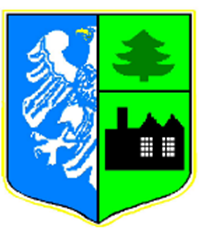 specyfikacja istotnych 
warunków zamówienia CZ.  i(SIWZ)dot. postępowania o udzielenie zamówienia publicznego pn.:„ZAKUP W RAMACH UMOWY KOMPLEKSOWEJ PALIWA GAZOWEGO I JEGO DYSTRYBUCJI NA POTRZEBY OBIEKTÓW GMINY KOLONOWSKIE”Ogłoszenie o zamówieniu zostało: Poniższa dokumentacja zamieszona zostaje w dniu 04.06.2020 r. - zamieszczone on-line w Biuletynie Zamówień Publicznych – http://www.bzp.uzp.gov.pl, nr ogłoszenia 547454-N-2020 w dniu 04.06.2020- opublikowane na stronie internetowej Zamawiającego –  http://www.bip.kolonowskie.pl i na platformie https://platformazakupowa.pl/pn/preda- wywieszone w miejscu publicznie dostępnym w siedzibie Zamawiającego na tablicy ogłoszeń Specyfikacja Istotnych Warunków Zamówienia udostępniona jest na stronie internetowej http://www.bip.kolonowskie.pl  i platformie https://platformazakupowa.pl/pn/predaTom I:	INSTRUKCJA DLA WYKONAWCÓW1.	Nazwa (firma) oraz adres Zamawiającego2.	Tryb udzielenia zamówienia3.	Opis przedmiotu zamówienia4.	Opis przedmiotu zamówienia, zamówienia uzupełniające, podwykonawstwo5.	Termin realizacji zamówienia6.	Warunki udziału w postępowaniu7.	Przesłanki wykluczenia z postępowania8.	Oświadczenia i dokumenty, jakie zobowiązani są dostarczyć wykonawcy w celu wykazania braku podstaw wykluczenia oraz potwierdzenia spełniania warunków udziału w postępowaniu9.	Informacja dla wykonawców polegających na zasobach innych podmiotów, na zasadach określonych w art. 22a ustawy Pzp oraz zamierzających powierzyć wykonanie części zamówienia podwykonawcom10.	Informacja dla Wykonawców wspólnie ubiegających się o udzielenie zamówienia (spółki cywilne/ konsorcja)11.	Sposób komunikacji oraz wymagania formalne dotyczące składanych oświadczeń i dokumentów12.	Udzielanie wyjaśnień treści SIWZ13.	Opis sposobu przygotowania ofert14.	Opis sposobu obliczenia ceny oferty15.	Wymagania dotyczące wadium16.	Miejsce oraz termin składania i otwarcia ofert17.	Termin związania ofertą18.	Kryteria wyboru i sposób oceny ofert oraz udzielenie zamówienia19.	Informacje o formalnościach, jakich należy dopełnić po wyborze oferty w celu zawarcia umowy20.	Zabezpieczenie należytego wykonania umowy21.	Pouczenie o środkach ochrony prawnejSIWZ cz. II	Oferta wraz z Formularzami stanowiącymi treść oferty:Formularz 2.1.	Formularz Oferty wraz z załącznikiem pn. „Arkusz ofertowy” i punktami poboru gazu (PPG).SIWZ cz. III	Formularze dotyczące spełniania przez Wykonawcę warunków udziału 
w postępowaniu/ wykazania braku podstaw do wykluczenia Wykonawcy z postępowania oraz pozostałe formularzeFormularz 3.1.	Wzór - Oświadczenie Wykonawcy składane na podstawie art. 25a ust. 1 ustawy Pzp dotyczące przesłanek wykluczenia z postępowania;Formularz 3.2.	Wzór - Oświadczenie Wykonawcy składane na podstawie art. 25a ust. 1 ustawy Pzp dotyczące spełniania warunków udziału w postępowaniu;Formularz 3.3.	Wzór oświadczenia o posiadaniu umowy generalnej dystrybucji. Formularz 3.4.	Wzór wykazu dostaw.Formularz 3.5.	Wzór oświadczenia o przynależności lub braku przynależności do tej samej grupy kapitałowej.Tom II:	WZÓR UMOWYTom III:	OPIS PRZEDMIOTU ZAMÓWIENIA Kolonowskie, 04.06.2020 r.Znak sprawy:  PI.271.4.2020Tom I INSTRUKCJA DLA WYKONAWCÓWNazwa (firma) oraz adres zamawiającego:Tryb udzielenia zamówienia:Ustawy i rozporządzenia użyte w niniejszej specyfikacji:Zamówienie udzielane jest w trybie przetargu nieograniczonego, na podstawie art. 10 ust. 1 i art. 39 i następnych ustawy Pzp oraz niniejszej Specyfikacji Istotnych Warunków Zamówienia (dalej: „SIWZ”).W sprawach nieuregulowanych w niniejszej SIWZ stosuje się przepisy ustawy Pzp oraz aktów wykonawczych do ustawy Pzp.Zamawiający, zgodnie z art. 24aa ust. 1 ustawy Pzp, przewiduje możliwość najpierw dokonania oceny ofert, a następnie zbadania, czy Wykonawca, którego oferta została oceniona jako najkorzystniejsza, nie podlega wykluczeniu oraz spełnia warunki udziału w postępowaniu.Do udzielenia przedmiotowego zamówienia publicznego stosuje się przepisy dotyczące dostaw.Zgodnie z art. 13 RODO (ogólne rozporządzenie o ochronie danych) z dnia 27 kwietnia 2016 r. (Dz. Urz. UE. L Nr 119, str. 1) informujemy, że:1) administratorem Pani/Pana danych osobowych jest Gmina Kolonowskie reprezentowana przez Burmistrza Kolonowskiego z siedzibą w Kolonowskiem, ul. Ks. Czerwionki 39, 47-110 Kolonowskie, e-mail: umig@kolonowskie.pl, 2) Burmistrz Kolonowskiego wyznaczył inspektora ochrony danych: Barbarę Sośnicką, e-mail: iod@kolonowskie.pl,3) Pani/Pana dane osobowe będą przetwarzane stosownie do art. 6 ust. 1 lit. c RODO w celu związanym z niniejszym postępowaniem o udzielenie zamówienia publicznego, prowadzonym w trybie przetargu nieograniczonego (zastosowanie mają przepisy Pzp, rozporządzenia Ministra Rozwoju z dnia 26 lipca 2016 r. w sprawie rodzajów dokumentów, jakie może żądać zamawiający od wykonawcy w postępowaniu o udzielenie zamówienia, ustawa z dnia 14 lipca 1983 r. o narodowym zasobie archiwalnym i archiwach) oraz stosownie do art. 6 ust. 1 lit. b (w związku z koniecznością wykonania umowy), 4) odbiorcami Pani/Pana danych osobowych będą osoby lub podmioty, którym udostępniona zostanie dokumentacja postępowania w oparciu o art. 8 oraz art. 96 ust. 3 ustawy z dnia 29 stycznia 2004 r. – Prawo zamówień publicznych, zwana dalej Pzp, dane osobowe mogą być także przekazywane do podmiotów przetwarzających dane w imieniu administratora danych osobowych, z którymi zawarto stosowne umowy powierzenia, 5) Pani/Pana dane osobowe będą przechowywane, zgodnie z art. 97 ust. 1 ustawy Pzp, przez okres 4 lat od dnia zakończenia postępowania o udzielenie zamówienia, a jeżeli czas trwania umowy przekracza 4 lata, okres przechowywania obejmuje cały czas trwania umowy, dane osobowe zawarte w dokumentacji księgowej i podatkowej będą przechowywane przez okresy wymagane w przepisach szczególnych, ponadto okresy przechowywania danych osobowych wynikają z JRWA oraz przepisów prawa powszechnie obowiązującego,6) posiada Pani/Pan:− na podstawie art. 15 RODO prawo dostępu do danych osobowych Pani/Pana dotyczących;− na podstawie art. 16 RODO prawo do sprostowania Pani/Pana danych osobowych: skorzystanie z prawa do sprostowania nie może skutkować zmianą wyniku postępowania o udzielenie zamówienia publicznego ani zmianą postanowień umowy w zakresie niezgodnym z ustawą Pzp oraz nie może naruszać integralności protokołu oraz jego załączników,− na podstawie art. 18 RODO prawo żądania od administratora ograniczenia przetwarzania danych osobowych z zastrzeżeniem przypadków, o których mowa w art. 18 ust. 2 RODO: prawo do ograniczenia przetwarzania nie ma zastosowania w odniesieniu do przechowywania, w celu zapewnienia korzystania ze środków ochrony prawnej lub w celu ochrony praw innej osoby fizycznej lub prawnej, lub z uwagi na ważne względy interesu publicznego Unii Europejskiej lub państwa członkowskiego,  7) nie przysługuje Pani/Panu:− w związku z art. 17 ust. 3 lit. b, d lub e RODO prawo do usunięcia danych osobowych,− prawo do przenoszenia danych osobowych, o którym mowa w art. 20 RODO,− na podstawie art. 21 RODO prawo sprzeciwu, wobec przetwarzania danych osobowych, gdyż podstawą prawną przetwarzania Pani/Pana danych osobowych jest art. 6 ust. 1 lit. c RODO. 8) ma Pani/Pan prawo wniesienia skargi do organu nadzorczego Prezesa Urzędu Ochrony Danych Osobowych, 9) obowiązek podania przez Panią/Pana danych osobowych bezpośrednio Pani/Pana dotyczących jest wymogiem ustawowym określonym w przepisach ustawy Pzp, związanym z udziałem w postępowaniu o udzielenie zamówienia publicznego; konsekwencje niepodania określonych danych wynikają z ustawy Pzp.10) Wykonawca, wypełnia obowiązki informacyjne wynikające z art. 13 lub art. 14 RODO względem osób fizycznych, od których dane osobowe bezpośrednio lub pośrednio pozyskał w celu ubiegania się o udzielenie zamówienia publicznego w tym postępowaniu składa stosowne oświadczenie w treści Formularza ofertowego.Opis przedmiotu zamówienia:Nazwa zamówienia: „Zakup w ramach umowy kompleksowej paliwa gazowego i jego dystrybucji na potrzeby obiektów Gminy Kolonowskie”.Wspólny Słownik Zamówień (CPV):CPV: 09123000-7 gaz ziemny  CPV: 65200000-5 przesył gazu i podobne usługiPrzedmiot zamówienia musi spełniać wymagania określone w niżej wymienionych regulacjach prawnych: Ustawa Prawo energetyczne Rozporządzenie Ministra Gospodarki w sprawie szczegółowych warunków funkcjonowania systemu gazowego Ustawy o podatku akcyzowym.Zakup będzie odbywał się na podstawie umowy kompleksowej zawartej między Wykonawcą a Gminą Kolonowskie. Szacunkowe zużycie paliwa gazowego w okresie obowiązywania umowy wynosi 1150 MWh.Szczegółowy opis przedmiotu zamówienia znajduje się w Tomie III SIWZ.Opis części zamówienia, jeżeli Zamawiający dopuszcza składanie ofert częściowych, zamówienia uzupełniające, podwykonawstwo:Zamawiający nie dopuszcza możliwości składania ofert częściowych w rozumieniu art. 2 pkt 6 ustawy Pzp. Zamawiający nie przewiduje możliwości udzielenia zamówień, o których mowa w art. 67 ust. 1 pkt 6 ustawy Pzp.Zamawiający nie zastrzega obowiązku osobistego wykonania przez Wykonawcę kluczowych części zamówienia.Wykonawca może powierzyć wykonanie części zamówienia podwykonawcy.Zamawiający żąda wskazania przez Wykonawcę części zamówienia, których wykonanie zamierza powierzyć podwykonawcom i podania przez Wykonawcę firm podwykonawców, o ile są znane w dacie składania ofert.Pozostałe wymagania dotyczące podwykonawstwa zostały określone w Tomie II – Wzór umowy.Termin realizacji zamówienia:5.1.	Umowa o udzielenie zamówienia publicznego zostanie zawarta na czas oznaczony.5.2.	Termin wykonania (realizacji) zamówienia: 1) Realizacja zamówienia tj. realizacja umowy będzie następowała w okresie od dnia zawarcia umowy do dnia 31.12.2021 r. godz. 6:00.2) Zamawiający przewiduje, że rozpoczęcie dostaw paliwa gazowego do poszczególnych punktów poboru gazu nastąpi z dniem 01.08.2020 r. godz. 6:00, lecz nie wcześniej niż po pozytywnie zakończonej procedurze zmiany sprzedawcy, która zostanie wszczęta przez Wykonawcę z dniem podpisania umowy.Warunki udziału w postępowaniu:O udzielenie zamówienia mogą ubiegać się Wykonawcy, którzy nie podlegają wykluczeniu oraz spełniają określone przez Zamawiającego warunki udziału w postępowaniu.O udzielenie zamówienia mogą ubiegać się Wykonawcy, którzy spełniają warunki dotyczące:kompetencji lub uprawnień do prowadzenia określonej działalności zawodowej, o ile wynika to z odrębnych przepisów:a)	posiadają aktualną koncesję wydaną przez Prezesa Urzędu Regulacji Energetyki na prowadzenie działalności gospodarczej w zakresie obrotu paliwami gazowymi zgodnie z ustawą Prawo Energetyczne; orazb) w przypadku Wykonawców będących właścicielami sieci dystrybucyjnej: posiadają aktualną koncesję wydaną przez Prezesa Urzędu Regulacji Energetyki na prowadzenie działalności gospodarczej w zakresie dystrybucji paliwa gazowego zgodnie z ustawą Prawo Energetyczne;lub c)	w przypadku Wykonawców nie będących właścicielami sieci dystrybucyjnej: posiadają, obowiązującą co najmniej od dnia złożenia oferty do końca wykonywania przedmiotu zamówienia umowę generalną dystrybucji dla usługi kompleksowej dla podmiotów instytucjonalnych zawartą z Operatorem Systemu Dystrybucyjnego Anco sp. z o.o. Zgodnie z powyższym opisem warunków udziału w postępowaniu – Wykonawca powinien wykazać się spełnianiem: warunków opisanych w ppkt 1a) oraz warunków opisanych w ppkt 1b) lub ppkt 1c).W przypadku Wykonawców wspólnie ubiegających się o udzielenie zamówienia warunki, o których mowa w ppkt 1 SIWZ zostaną spełnione, jeżeli:1)	co najmniej jeden Wykonawca będzie posiadał aktualną koncesję wydaną przez Prezesa Urzędu Regulacji Energetyki na prowadzenie działalności gospodarczej w zakresie obrotu paliwami gazowymi zgodnie z ustawą Prawo Energetyczne i będzie odpowiedzialny za realizację świadczenia objętego koncesjąoraz2)	co najmniej jeden Wykonawca będzie posiadał aktualną koncesję wydaną przez Prezesa Urzędu Regulacji Energetyki na prowadzenie działalności gospodarczej w zakresie dystrybucji paliwa gazowego zgodnie z ustawą Prawo Energetyczne i będzie odpowiedzialny za realizację świadczenia objętego koncesjąlub 2b) co najmniej jeden Wykonawca będzie posiadał obowiązującą, co najmniej od dnia złożenia oferty do końca wykonywania przedmiotu zamówienia, tj. do dnia 31.12.2021 r., umowę generalną dystrybucji dla usługi kompleksowej dla podmiotów instytucjonalnych zawartą z Operatorem Systemu Dystrybucyjnego Anco sp. z o.o. – w tym przypadku (tj. w przypadku posiadania ww. umowy generalnej dystrybucji) musi być to ten sam podmiot, który wykazał się posiadaniem koncesji, o której mowa w ppkt 1.2)	sytuacji ekonomicznej lub finansowej:Zamawiający nie stawia w tym zakresie wymagań.3)	zdolności technicznej lub zawodowej:Zamawiający uzna warunek za spełniony, jeżeli Wykonawca wykaże, że w okresie ostatnich trzech lat przed upływem terminu składania ofert, a jeżeli okres prowadzenia działalności jest krótszy – w tym okresie, zrealizował co najmniej 1 dostawę polegającą na sprzedaży paliwa gazowego, przez okres co najmniej 6 miesięcy (co najmniej jedną umowę zawartą na okres co najmniej 6 miesięcy) o łącznym wolumenie równym lub przekraczającym 1000 MWh. Przesłanki wykluczenia z postępowania:7.1.	Z postępowania o udzielenie zamówienia wyklucza się Wykonawcę, w stosunku do którego zachodzi którakolwiek z okoliczności, o których mowa w art. 24 ust. 1 pkt 12 - 23 oraz art. 24 ust. 5 pkt 1, 2, 4 Pzp. Wykluczeniu na podstawie art. 24 ust. 5 pkt 1, 2, 4 Pzp podlega wykonawca:1)	w stosunku do którego otwarto likwidację, w zatwierdzonym przez sąd układzie 
w postępowaniu restrukturyzacyjnym jest przewidziane zaspokojenie wierzycieli przez likwidację jego majątku lub sąd zarządził likwidację jego majątku w trybie art. 332 ust. 1 ustawy Prawo restrukturyzacyjne lub którego upadłość ogłoszono, 
z wyjątkiem wykonawcy, który po ogłoszeniu upadłości zawarł układ zatwierdzony prawomocnym postanowieniem sądu, jeżeli układ nie przewiduje zaspokojenia wierzycieli przez likwidację majątku upadłego, chyba że sąd zarządził likwidację jego majątku w trybie art. 366 ust. 1 ustawy Prawo upadłościowe, 2)	który w sposób zawiniony poważnie naruszył obowiązki zawodowe, co podważa jego uczciwość, w szczególności gdy wykonawca w wyniku zamierzonego działania 
lub rażącego niedbalstwa nie wykonał lub nienależycie wykonał zamówienie, 
co zamawiający jest w stanie wykazać za pomocą stosownych środków dowodowych, 3)	który, z przyczyn leżących po jego stronie, nie wykonał albo nienależycie wykonał 
w istotnym stopniu wcześniejszą umowę w sprawie zamówienia publicznego lub umowę koncesji, zawartą z zamawiającym, o którym mowa w art. 3 ust. 1 pkt 1–4 ustawy Pzp, co doprowadziło do rozwiązania umowy lub zasądzenia odszkodowania;7.2.	Wykluczenie Wykonawcy następuje zgodnie z art. 24 ust. 7 ustawy Pzp.7.3.	Wykonawca, który podlega wykluczeniu na podstawie art. 24 ust. 1 pkt 13 i 14 oraz 16-20 
i ust. 5 ustawy Pzp, może przedstawić dowody na to, że podjęte przez niego środki 
są wystarczające do wykazania jego rzetelności, w szczególności udowodnić naprawienie szkody wyrządzonej przestępstwem lub przestępstwem skarbowym, zadośćuczynienie pieniężne za doznaną krzywdę lub naprawienie szkody, wyczerpujące wyjaśnienie stanu faktycznego oraz współpracę z organami ścigania oraz podjęcie konkretnych środków technicznych, organizacyjnych i kadrowych, które są odpowiednie dla zapobiegania dalszym przestępstwom lub przestępstwom skarbowym lub nieprawidłowemu postępowaniu Wykonawcy. Regulacji, o której mowa w zdaniu pierwszym nie stosuje się, jeżeli wobec Wykonawcy, będącego podmiotem zbiorowym, orzeczono prawomocnym wyrokiem sądu zakaz ubiegania się o udzielenie zamówienia oraz nie upłynął określony w tym wyroku okres obowiązywania tego zakazu.Wykonawca nie podlega wykluczeniu, jeżeli Zamawiający, uwzględniając wagę i szczególne okoliczności czynu Wykonawcy, uzna za wystarczające przedstawione dowody.Zamawiający może wykluczyć Wykonawcę na każdym etapie postępowania o udzielenie zamówienia.Oświadczenia i dokumenty, jakie zobowiązani są dostarczyć wykonawcy w celu wykazania braku podstaw wykluczenia oraz potwierdzenia spełniania warunków udziału w postępowaniu oraz pozostałe dokumenty:Do oferty Wykonawca zobowiązany jest dołączyć:aktualne na dzień składania ofert OŚWIADCZENIA stanowiące wstępne potwierdzenie, że Wykonawca:nie podlega wykluczeniu;spełnia warunki udziału w postępowaniu;OŚWIADCZENIA, o których mowa w pkt 8.1. SIWZ Wykonawca zobowiązany jest złożyć 
wraz z Ofertą. Wzory treści oświadczeń zostały zamieszczone 
w Rozdziale 3 Tomu I niniejszej SIWZ (Formularz 3.1. i 3.2.).Wykonawca, w terminie 3 dni od dnia zamieszczenia na stronie internetowej informacji, o której mowa w art. 86 ust. 5 ustawy Pzp, przekazuje Zamawiającemu oświadczenie o przynależności lub braku przynależności do tej samej grupy kapitałowej, 
o której mowa w art. 24 ust. 1 pkt 23 ustawy Pzp. Wraz ze złożeniem oświadczenia, Wykonawca może przedstawić dowody, że powiązania z innym Wykonawcą nie prowadzą 
do zakłócenia konkurencji w postępowaniu o udzielenie zamówienia. Wzór treści oświadczenia został zamieszczony w Rozdziale 3 Tomu I niniejszej SIWZ (Formularz 3.5.).Jeżeli jest to niezbędne do zapewnienia odpowiedniego przebiegu postępowania o udzielenie zamówienia, Zamawiający może na każdym etapie postępowania wezwać Wykonawców do złożenia wszystkich lub niektórych oświadczeń lub dokumentów potwierdzających, że nie podlegają wykluczeniu oraz spełniają warunki udziału w postępowaniu, a jeżeli zachodzą uzasadnione podstawy do uznania, że złożone uprzednio oświadczenia lub dokumenty nie są już aktualne, do złożenia aktualnych oświadczeń lub dokumentów.Jeżeli wykaz, oświadczenia lub inne złożone przez Wykonawcę dokumenty budzą wątpliwości Zamawiającego, może on zwrócić się bezpośrednio do właściwego podmiotu, na rzecz którego były wykonane dostawy, o dodatkowe informacje lub dokumenty w tym zakresie.Na wezwanie Zamawiającego Wykonawca zobowiązany jest do złożenia następujących oświadczeń lub dokumentów:W celu potwierdzenia spełniania przez Wykonawcę warunków udziału 
w postępowaniu wykonawca będzie zobowiązany złożyć- dokumenty dotyczące uprawnień do prowadzenia działalności objętej przedmiotem zamówienia zgodnie z opisem wskazanym w pkt 6.2 SIWZ, a w przypadku Wykonawców nie będących właścicielami sieci dystrybucyjnej oświadczenia o posiadaniu, obowiązującej co najmniej od dnia złożenia oferty do końca wykonywania przedmiotu zamówienia, umowy generalnej dystrybucji dla usługi kompleksowej dla podmiotów instytucjonalnych zawartej z Operatorem Systemu Dystrybucyjnego Anco Sp. z o. o. – Wzór niniejszego Oświadczenia stanowi Formularz 3.3. do SIWZ- dokumenty w zakresie posiadanej zdolności technicznej lub zawodowej zgodnie z opisem wskazanym w pkt 6.2 SIWZ wraz z podaniem ich wartości, przedmiotu, dat wykonania i podmiotów, na rzecz których dostawy te zostały wykonane oraz załączeniem dowodów określających, czy te dostawy zostały wykonane lub są wykonywane należycie. Wzór niniejszego Oświadczenia stanowi Formularz 3.4. do SIWZ2)	W celu potwierdzenia braku podstaw do wykluczenia Wykonawcy z udziału 
w postępowaniu odpisu z właściwego rejestru lub z centralnej ewidencji i informacji 
o działalności gospodarczej, jeżeli odrębne przepisy wymagają wpisu do rejestru 
lub ewidencji oraz oświadczenia dotyczącego okoliczności wskazanych w art. 24 ust. 5 pkt 1ustawy Pzp.Jeżeli Wykonawca ma siedzibę lub miejsce zamieszkania poza terytorium Rzeczypospolitej Polskiej, zamiast dokumentów, o których mowa w pkt 8.6.2) składa dokumenty wystawione w kraju, w którym wykonawca ma siedzibę lub miejsce zamieszkania potwierdzające, że nie otwarto jego likwidacji ani nie ogłoszono upadłości.W przypadku wątpliwości co do treści dokumentu złożonego przez Wykonawcę, Zamawiający może zwrócić się do właściwych organów odpowiednio kraju, w którym Wykonawca ma siedzibę lub miejsce zamieszkania lub miejsce zamieszkania ma osoba, której dokument dotyczy, o udzielenie niezbędnych informacji dotyczących tego dokumentu.Dokumenty, o których mowa w pkt 8.7. SIWZ, powinny być wystawione nie wcześniej niż 6 miesięcy przed upływem terminu składania ofert.Wykonawca nie jest obowiązany do złożenia oświadczeń lub dokumentów potwierdzających okoliczności, o których mowa w art. 25 ust. 1 pkt 1 i 3 ustawy Pzp, jeżeli Zamawiający posiada oświadczenia lub dokumenty dotyczące tego Wykonawcy lub może je uzyskać za pomocą bezpłatnych i ogólnodostępnych baz danych, w szczególności rejestrów publicznych w rozumieniu ustawy z dnia 17 lutego 2005 r. o informatyzacji działalności podmiotów realizujących zadania publiczne (Dz. U. z 2014 r. poz. 1114 oraz z 2016 r. poz. 352).Informacja dla wykonawców polegających na zasobach innych podmiotów, 
na zasadach określonych w art. 22a ustawy Pzp oraz zamierzających powierzyć wykonanie części zamówienia podwykonawcom:Wykonawca może w celu potwierdzenia spełniania warunków udziału w postępowaniu, w stosownych sytuacjach oraz w odniesieniu do konkretnego zamówienia, lub jego części, polegać na zdolnościach technicznych lub zawodowych lub sytuacji finansowej lub ekonomicznej innych podmiotów, niezależnie od charakteru prawnego łączących go z nim stosunków prawnych.Wykonawca, który polega na zdolnościach lub sytuacji innych podmiotów, musi udowodnić zamawiającemu, że realizując zamówienie, będzie dysponował niezbędnymi zasobami tych podmiotów, w szczególności przedstawiając (wraz z ofertą) zobowiązanie tych podmiotów do oddania mu do dyspozycji niezbędnych zasobów na potrzeby realizacji zamówienia. Wzór treści oświadczenia został zamieszczony w Rozdziale 3 Tomu I niniejszej SIWZ (Formularz 3.6.).Zamawiający oceni, czy udostępniane Wykonawcy przez inne podmioty zdolności techniczne lub zawodowe lub ich sytuacja finansowa lub ekonomiczna, pozwalają na wykazanie przez Wykonawcę spełniania warunków udziału w postępowaniu oraz zbada, czy nie zachodzą wobec tego podmiotu podstawy wykluczenia, o których mowa w art. 24 ust. 1 pkt 13–22 i ust. 5 pkt 1, 2, 4 ustawy Pzp.Jeżeli zdolności techniczne lub zawodowe lub sytuacja ekonomiczna lub finansowa podmiotu na którego zdolnościach polega Wykonawca, nie potwierdzają spełnienia przez Wykonawcę warunków udziału w postępowaniu lub zachodzą wobec tego podmiotu podstawy wykluczenia, Zamawiający zażąda, aby Wykonawca w terminie określonym przez Zamawiającego:1)	zastąpił ten podmiot innym podmiotem lub podmiotami lub 2)	zobowiązał się do osobistego wykonania odpowiedniej części zamówienia, jeżeli wykaże zdolności techniczne lub zawodowe lub sytuację finansową lub ekonomiczną, o których mowa w pkt 1.W celu oceny, czy Wykonawca polegający na zdolnościach lub sytuacji innych podmiotów na zasadach określonych w art. 22a ustawy Pzp, będzie dysponował niezbędnymi zasobami w stopniu umożliwiającym należyte wykonanie zamówienia publicznego oraz oceny, czy stosunek łączący Wykonawcę z tymi podmiotami gwarantuje rzeczywisty dostęp do ich zasobów, zamawiający może żądać dokumentów, które określają w szczególności:1)	zakres dostępnych Wykonawcy zasobów innego podmiotu;2)	sposób wykorzystania zasobów innego podmiotu, przez Wykonawcę, przy wykonywaniu zamówienia publicznego; 3)	zakres i okres udziału innego podmiotu przy wykonywaniu zamówienia publicznego; 4)	czy podmiot, na zdolnościach którego Wykonawca polega w odniesieniu do warunków udziału w postępowaniu dotyczących wykształcenia, kwalifikacji zawodowych lub doświadczenia, zrealizuje dostawy, których wskazane zdolności dotyczą.9.6.	Wykonawca, który powołuje się na zasoby innych podmiotów, w celu wykazania braku istnienia wobec nich podstaw wykluczenia oraz spełniania, w zakresie, w jakim powołuje się na ich zasoby, warunków udziału w postępowaniu, zamieszcza informacje o tych podmiotach w oświadczeniu, o którym mowa w pkt 8.2. SIWZ.Wykonawca, który zamierza powierzyć wykonanie części zamówienia podwykonawcom, 
na etapie postępowania o udzielenie zamówienia publicznego jest zobowiązany wskazać 
w ofercie części zamówienia, których wykonanie zamierza powierzyć podwykonawcom oraz podać firmy podwykonawców.Informacja dla wykonawców wspólnie ubiegających się o udzielenie zamówienia (spółki cywilne/ konsorcja):Wykonawcy mogą wspólnie ubiegać się o udzielenie zamówienia. W takim przypadku Wykonawcy ustanawiają pełnomocnika do reprezentowania ich w postępowaniu o udzielenie zamówienia albo reprezentowania w postępowaniu i zawarcia umowy w sprawie zamówienia publicznego.W przypadku Wykonawców wspólnie ubiegających się o udzielenie zamówienia, żaden z nich nie może podlegać wykluczeniu z powodu niespełniania warunków, o których mowa w art. 24 ust. 1 i ust. 5 pkt 1 ustawy Pzp, natomiast spełnianie warunków udziału w postępowaniu Wykonawcy wykazują zgodnie z pkt 6.2. SIWZ.W przypadku wspólnego ubiegania się o zamówienie przez Wykonawców, OŚWIADCZENIA, o którym mowa w pkt. 8.1.1) a) SIWZ składa każdy z Wykonawców wspólnie ubiegających się o zamówienie. W przypadku wspólnego ubiegania się o zamówienie przez Wykonawców oświadczenie 
o przynależności braku przynależności do tej samej grupy kapitałowej, o którym mowa w pkt. 8.3. SIWZ składa każdy z Wykonawców.Sposób komunikacji oraz wymagania formalne dotyczące składanych oświadczeń 
i dokumentów:W postępowaniu komunikacja między Zamawiającym a Wykonawcami odbywa się przy użyciu środków komunikacji elektronicznej w rozumieniu ustawy o świadczeniu usług drogą elektroniczną, z uwzględnieniem wymogów dotyczących formy wynikających z dalszych postanowień SIWZ i wymogów ustawy Pzp i aktów wykonawczych do ustawy. Oświadczenia, wnioski, zawiadomienia oraz informacje Zamawiający i Wykonawcy przekazują elektronicznie przez platformę https://platformazakupowa.pl/pn/preda.Postępowanie o udzielenie zamówienia prowadzone jest w wersji elektronicznej na platformie (https://platformazakupowa.pl/pn/preda) w języku polskim,. Ofertę, oświadczenia, wnioski, zawiadomienia oraz informacje Zamawiający i Wykonawcy przekazują drogą elektroniczną na platformie (https://platformazakupowa.pl/pn/preda )Osobą uprawnioną ze strony Zamawiającego do kontaktowania się z Wykonawcami w sprawach dotyczących niniejszego postępowania oraz ustalania szczegółów związanych z podpisaniem umowy po wyborze najkorzystniejszej oferty jest  Jacek Walski - tel. 535150531, e-mail: jacek.walski@preda.pl Oświadczenia, wnioski, zawiadomienia oraz informacje Zamawiający oraz Wykonawcy przekazują sobie pocztą elektroniczną zgodnie z instrukcją zamieszczoną na platformie (https://platformazakupowa.pl/pn/preda)Udzielanie wyjaśnień treści SIWZ:Wykonawca może zwrócić się do Zamawiającego o wyjaśnienie treści specyfikacji istotnych warunków zamówienia (SIWZ), kierując wniosek przez platformę (https://platformazakupowa.pl/pn/preda) .Zamawiający jest obowiązany udzielić wyjaśnień niezwłocznie, jednak nie później niż na 2 dni przed upływem terminu składania ofert - pod warunkiem, że wniosek o wyjaśnienie treści SIWZ wpłynął do Zamawiającego nie później niż do końca dnia, w którym upływa połowa wyznaczonego terminu składania ofert.Jeżeli wniosek o wyjaśnienie treści specyfikacji istotnych warunków zamówienia wpłynął 
po upływie terminu składania wniosku, o którym mowa w pkt 12.2, lub dotyczy udzielonych wyjaśnień, Zamawiający może udzielić wyjaśnień albo pozostawić wniosek bez rozpoznania.Przedłużenie terminu składania ofert nie wpływa na bieg terminu składania wniosku, o którym mowa w pkt 12.2.Treść zapytań wraz z wyjaśnieniami Zamawiający przekaże Wykonawcom, którym przekazał SIWZ, bez ujawniania źródła zapytania, a także zamieści na stronie internetowej.W przypadku rozbieżności pomiędzy treścią niniejszej SIWZ a treścią udzielonych wyjaśnień lub zmian SIWZ, jako obowiązującą należy przyjąć treść pisma zawierającego późniejsze oświadczenie Zamawiającego.W uzasadnionych przypadkach Zamawiający może przed upływem terminu składania ofert zmienić treść specyfikacji istotnych warunków zamówienia. Dokonaną zmianę SIWZ Zamawiający udostępni na stronie internetowej.Jeżeli w wyniku zmiany treści SIWZ nieprowadzącej do zmiany treści ogłoszenia 
o zamówieniu będzie niezbędny dodatkowy czas na wprowadzenie zmian w ofertach, Zamawiający przedłuży termin składania ofert i poinformuje o tym Wykonawców, którym przekazano SIWZ oraz zamieści informację na stronie internetowej.Jeżeli zmiana treści SIWZ, będzie prowadziła do zmiany treści ogłoszenia o zamówieniu, Zamawiający dokona zmiany treści ogłoszenia o zamówieniu w sposób przewidziany w art. 38 ust. 4a ustawy Pzp oraz jeżeli będzie to konieczne przedłuży termin składania ofert, zgodnie z art. 12a ustawy Pzp.Zamawiający nie zamierza zwoływać zebrania Wykonawców przed składaniem ofert.Opis sposobu przygotowania ofert:Wykonawca może złożyć tylko jedną ofertę.Zamawiający nie dopuszcza składania ofert częściowych.Zamawiający nie dopuszcza składania ofert wariantowych.Ofertę stanowi wypełniony Formularz „OFERTA" (Formularz 2.1.) wraz z jej integralnym załącznikiem tj. arkuszem ofertowym znajdującym się w pliku Excel pod nazwą SIWZ cz. II - Wykaz ppg, załącznik do formularza ofertowego, który Wykonawca zobowiązany jest wypełnić zgodnie z instrukcjami w nim zawartymi. W ofercie cenowej Wykonawca wpisuje łączną cenę netto, kwotę podatku VAT i cenę brutto za realizację przedmiotu zamówienia zgodnie z Opisem przedmiotu zamówienia, Wzorem umowy oraz Wykazem punktów poboru gazu.Wraz z OFERTĄ powinny być złożone:OŚWIADCZENIA wymagane postanowieniami pkt 8.1. SIWZ;Zobowiązania wymagane postanowieniami pkt 9.2. SIWZ;Pełnomocnictwo do reprezentowania wszystkich Wykonawców wspólnie ubiegających 
się o udzielenie zamówienia, ewentualnie umowa o współdziałaniu, z której będzie wynikać przedmiotowe pełnomocnictwo. Pełnomocnik może być ustanowiony 
do reprezentowania Wykonawców w postępowaniu albo do reprezentowania 
w postępowaniu i zawarcia umowy. Pełnomocnictwo winno być załączone w formie oryginału lub notarialnie poświadczonej kopii;UWAGA: Dokumenty, z których wynika prawo do podpisania oferty (oryginał lub kopia potwierdzona za zgodność z oryginałem przez notariusza) względnie do podpisania innych dokumentów składanych wraz z ofertą, chyba, że Zamawiający może je uzyskać 
w szczególności za pomocą bezpłatnych i ogólnodostępnych baz danych, w szczególności rejestrów publicznych w rozumieniu ustawy o informatyzacji działalności podmiotów realizujących zadania publiczne, a Wykonawca wskazał to wraz ze złożeniem oferty.Oferta powinna być podpisana elektronicznym podpisem kwalifikowanym   przez osobę upoważnioną do reprezentowania Wykonawcy, zgodnie z formą reprezentacji Wykonawcy określoną w rejestrze lub innym dokumencie, właściwym dla danej formy organizacyjnej Wykonawcy albo przez upełnomocnionego przedstawiciela Wykonawcy.Oferta oraz pozostałe oświadczenia i dokumenty, dla których Zamawiający określił wzory 
w formie formularzy, powinny być sporządzone zgodnie z tymi wzorami, co do treści oraz opisu kolumn i wierszy.Oferta powinna być sporządzona w języku polskim, z zachowaniem formy pisemnej pod rygorem nieważności. Każdy dokument składający się na ofertę powinien być czytelny.Zaleca się aby wszystkie strony oferty i załączników były ponumerowane. Brak ponumerowania nie skutkuje odrzuceniem oferty. Zamawiający informuje, iż zgodnie z art. 8 ust. 3 ustawy Pzp, nie ujawnia się informacji stanowiących tajemnicę przedsiębiorstwa, w rozumieniu przepisów o zwalczaniu nieuczciwej konkurencji, jeżeli Wykonawca, nie później niż w terminie składania ofert, w sposób niebudzący wątpliwości zastrzegł, że nie mogą być one udostępniane oraz wykazał, załączając stosowne wyjaśnienia, iż zastrzeżone informacje stanowią tajemnicę przedsiębiorstwa. Wykonawca nie może zastrzec informacji, o których mowa w art. 86 ust. 4 ustawy Pzp. Wszelkie informacje stanowiące tajemnicę przedsiębiorstwa w rozumieniu ustawy z dnia 16 kwietnia 1993 roku o zwalczaniu nieuczciwej konkurencji (Dz.U. 2003r, Nr 153 poz. 1503 ze zm.), które Wykonawca pragnie zastrzec, jako tajemnicę przedsiębiorstwa, winny być załączone w osobnym opakowaniu, w sposób umożliwiający łatwe od niej odłączenie i opatrzone napisem: „Informacje stanowiące tajemnicę przedsiębiorstwa - nie udostępniać", z zachowaniem kolejności numerowania stron oferty.Uwaga: W przypadku braku wykazania (złożenia właściwego uzasadnienia w terminie składania ofert), iż zastrzeżone dane stanowią tajemnicę przedsiębiorstwa, Zamawiający uzna, iż nie została spełniona przesłanka podjęcia niezbędnych działań w celu zachowania 
ich poufności i dane te staną się jawne od momentu otwarcia ofert.Ofertę wraz z oświadczeniami i dokumentami należy sporządzić i złożyć w jednym egzemplarzu. Przed upływem terminu składania ofert, Wykonawca może wprowadzić zmiany do złożonej oferty lub wycofać ofertę. Czynności te Wykonawca może wykonać na platformie (https://platformazakupowa.pl/pn/preda)  .Opis sposobu obliczenia ceny oferty:Za najkorzystniejszą ofertę uznana zostanie oferta, która uzyska największą liczbę punktów w kryteriach oceny ofert.Wykonawca obowiązany jest przedłożyć ofertę cenową na Formularzu 2.1. do SIWZ. Ofertę stanowi wypełniony Formularz „OFERTA" (Formularz 2.1.) wraz z jej integralnym załącznikiem tj. arkuszem ofertowym znajdującym się w pliku Excel - SIWZ cz. II - Wykaz ppg, załącznik do formularza ofertowego, który Wykonawca zobowiązany jest wypełnić zgodnie z instrukcjami w nim zawartymi. W Formularzu oferty cenowej Wykonawca wpisuje łączną cenę netto, kwotę podatku VAT i cenę brutto za realizację przedmiotu zamówienia zgodnie z Opisem przedmiotu zamówienia, Wzorem umowy oraz Wykazem punktów poboru gazu.Cena musi zawierać wszelkie koszty niezbędne do realizowania zamówienia wynikające z niniejszej SIWZ. Wykonawca zobowiązany jest do zaoferowania jednakowej ceny dla wszystkich punktów poboru paliwa gazowego.  Planowane ilości zużycia paliwa gazowego określone w niniejszej SIWZ zostały ustalone w oparciu o dotychczasowe zużycie paliwa gazowego i mają charakter szacunkowy (są to szacunkowe ilości zużycia paliwa gazowego). Zamawiający przewiduje, iż rzeczywista ilość zużycia paliwa gazowego może ulec zmianie w stosunku do planowanych ilości szacunkowych (tj. zwiększeniu bądź zmniejszeniu przy zachowaniu cen jednostkowych wskazanych w ofercie Wykonawcy). Szczegółowe regulacje w tym zakresie zawiera wzór umowy. Cena całkowita powinna zawierać w sobie ewentualne upusty oferowane przez Wykonawcę. Cenę całkowitą należy podać w złotych z dokładnością do dwóch miejsc po przecinku. Zamawiający nie przewiduje rozliczeń w walutach obcych.Rozliczenia między Zamawiającym a Wykonawcą będą realizowane w złotych (PLN).Jeżeli złożono ofertę, której wybór prowadziłby do powstania u zamawiającego obowiązku podatkowego zgodnie z przepisami o podatku od towarów i usług, zamawiający w celu oceny takiej oferty dolicza do przedstawionej w niej ceny podatek od towarów i usług, który miałby obowiązek rozliczyć zgodnie z tymi przepisami.Wzór Oferty cenowej został opracowany przy założeniu, iż wybór oferty nie będzie prowadzić do powstania u Zamawiającego obowiązku podatkowego w zakresie podatku VAT. W przypadku, gdy Wykonawca zobowiązany jest złożyć oświadczenie o powstaniu u Zamawiającego obowiązku podatkowego, to winien odpowiednio zmodyfikować treść tego formularza.Wymagania dotyczące wadium:Wykonawca jest zobowiązany do wniesienia wadium w wysokości 2 500,00 zł (słownie dwa tysiące pięćset złotych 00/100) Wadium musi być wniesione przed upływem terminu składania ofert w jednej lub kilku następujących formach, w zależności od wyboru Wykonawcy:a) pieniądzu, przelewem na rachunek bankowy: BS Kolonowskie nr 31 8909 1016 2001 0005 9864 0004 (w tytule przelewu należy wpisać nazwę lub nr postępowania co umożliwi identyfikację wpłaty oraz wskazać nazwę wykonawcy, którego oferta jest zabezpieczana)b) poręczeniach bankowych;c) poręczeniach pieniężnych spółdzielczych kas oszczędnościowo-kredytowych;d) gwarancjach bankowych;e) gwarancjach ubezpieczeniowych;f) poręczeniach udzielanych przez podmioty, o których mowa w art. 6b ust. 5 pkt 2 ustawy 
o utworzeniu Polskiej Agencji Rozwoju Przedsiębiorczości.Wadium wnoszone w formie poręczeń lub gwarancji powinno być złożone w oryginale i musi obejmować cały okres związania ofertą. W przypadku wniesienia wadium w formie gwarancji lub poręczenia koniecznym jest, aby gwarancja lub poręczenie obejmowały odpowiedzialność za wszystkie przypadki powodujące utratę wadium, określone w art. 46 ust. 4a i 5 ustawy Pzp.Gwarancja lub poręczenie musi zawierać w swojej treści nieodwołalne i bezwarunkowe zobowiązanie wystawcy dokumentu do zapłaty na rzecz Zamawiającego kwoty wadium.Wadium wniesione w pieniądzu przelewem na rachunek bankowy musi wpłynąć na wskazany w pkt. 15.2.a) SIWZ rachunek bankowy Zamawiającego, najpóźniej przed upływem terminu składania ofert.Ze względu na ryzyko związane z czasem trwania okresu rozliczeń międzybankowych Zamawiający zaleca dokonanie przelewu ze stosownym wyprzedzeniem.Zamawiający dokona zwrotu wadium na zasadach określonych w art. 46 ust. 1-4 ustawy Pzp.Zgodnie z art. 46 ust. 4a i 5 ustawy Pzp Zamawiający zatrzyma wadium wraz z odsetkami, 
w przypadku gdy:1) Wykonawca, którego oferta zostanie wybrana:a) odmówi podpisania umowy w sprawie zamówienia publicznego na warunkach określonych w ofercie;b) nie wniesie wymaganego zabezpieczenia należytego wykonania umowy;c) zawarcie umowy w sprawie zamówienia publicznego stanie się niemożliwe z przyczyn leżących po stronie Wykonawcy.2) Wykonawca w odpowiedzi na wezwanie, o którym mowa w art. 26 ust. 3 i 3a ustawy Pzp, z przyczyn leżących po jego stronie, nie złożył oświadczeń lub dokumentów potwierdzających okoliczności, o których mowa w art. 25 ust. 1 ustawy Pzp, oświadczenia, o którym mowa w art. 25a ust. 1 ustawy Pzp, pełnomocnictw lub nie wyraził zgody na poprawienie omyłki, o której mowa w art. 87 ust. 2 pkt 3 ustawy Pzp, co spowodowało brak możliwości wybrania oferty złożonej przez Wykonawcę jako najkorzystniejszej.Miejsce oraz termin składania i otwarcia ofert:Składanie ofert.Urząd Zamówień Publicznych poinformował, że brak fizycznej obecności zainteresowanych osób przy otwarciu ofert nie będzie naruszać przepisów ustawy Pzp, pod dwoma warunkami:a. zamawiający musi zapewni transmisję online z sesji otwarcia ofert, ib. należy wcześniej poinformować o planowanej transmisji.  Termin składania ofert upływa dnia 15.06.2020 r. o godzinie 11:45.Okres związania Wykonawców złożoną ofertą wynosi 30 dni. Bieg terminu rozpoczyna się wraz z upływem terminu składania ofert – dzień ten jest pierwszym dniem terminu związania ofertą.Otwarcie ofert. Zamawiający otworzy plik z ofertami i ewentualnymi zmianami przy ul. Korczaka 4/8 w Ozimku  w dniu 15.06.2020 r. o godzinie 12:00 Otwarcie ofert jest jawne Transmisja  z otwarcia ofert odbędzie się na platformie https://us04web.zoom.us/j/75718334462?pwd=YmZ1SGVNNGM1MWFWWlhBejBoRitPZz09 Host - Jacek Walski potwierdza udział innych osób, które widzą i słyszą innych uczestników wideokonferencji. Uczestnicy, posiadający dostęp do kamer i mikrofonów mają możliwość porozumiewania się. Po przedstawieniu się hosta podane zostaną podstawowe informacje dotyczące przetargu, po czym zostanie udostępniony widok i nastąpi połączenie  ze stroną postępowania https://platformazakupowa.pl/pn/preda. Od tego momentu widoczny będzie tylko pulpit przewodniczącego. Informuje on o ilości złożonych ofert. Po upływie oznaczonej godziny otwarcia ofert, na stronie pokazuje się informacja o tym, że można odszyfrować oferty które zostaną odszyfrowane. Wypakowuje, otwiera plik z ofertą i odczytuje dane związane z wykonawcą, kosztem oferty i koniecznymi oświadczeniami. W tym czasie widzowie obserwują otwartą ofertę i mają możliwość konfrontowania przekazywanych informacji głosowych z ich wizualną treścią. Po otwarciu wszystkich ofert przewodniczący informuje o miejscu publikacji  z otwarcia ofert i przypomina o złożeniu informacji o grupie kapitałowej.Podczas otwarcia ofert Zamawiający poda nazwy (firmy) oraz adresy Wykonawców, a także informacje wskazane w art. 86 ust. 4 ustawy Pzp, jeżeli ich podanie przez Wykonawców było wymagane.Informacje, o których mowa powyżej wpisuje się do odpowiedniego protokołu postępowania, którego treść Zamawiający niezwłocznie przekaże na wniosek Wykonawców, którzy nie byli obecni przy otwarciu ofert. Bezpośrednio przed otwarciem ofert Zamawiający poda kwotę, jaką zamierza przeznaczyć 
na sfinansowanie zamówienia.Niezwłocznie po otwarciu ofert Zamawiający zamieści na stronie internetowej informacje dotyczące:kwoty, jaką zamierza przeznaczyć na sfinansowanie zamówienia;firm oraz adresów Wykonawców, którzy złożyli oferty w terminie;ceny, terminu wykonania zamówienia, okresu gwarancji i warunków płatności zawartych w ofertach.Termin związania ofertą:Termin związania ofertą wynosi 30 dni. Bieg terminu związania ofertą rozpoczyna się wraz 
z upływem terminu składania ofert.Wykonawca samodzielnie lub na wniosek Zamawiającego może przedłużyć termin związania ofertą, z tym że Zamawiający może tylko raz, co najmniej na 3 dni przed upływem terminu związania ofertą, zwrócić się do Wykonawców o wyrażenie zgody na przedłużenie terminu, o którym mowa w ust. 1 o oznaczony okres, nie dłuższy jednak niż 60 dni.W przypadku wniesienia odwołania po upływie terminu składania ofert bieg terminu związania ofertą ulegnie zawieszeniu do czasu ogłoszenia przez Krajową Izbę Odwoławczą orzeczenia.Kryteria wyboru i sposób oceny ofert oraz udzielenie zamówienia:Oferty nie podlegające odrzuceniu zostaną poddane ocenie ofert w oparciu o kryteria podane w ogłoszeniu o niniejszym przetargu. Maksymalna liczba punktów w kryterium równa jest określonej wadze kryterium w %. Przy dokonywaniu oceny ofert Zamawiający stosować będzie kryterium Cena” (waga 100%).W kryterium „Cena” (waga 100%) ocena ofert zostanie dokonana przy zastosowaniu wzoru:Do obliczenia punktów za kryterium „Cena” Zamawiający przyjmie ceny podane w lit C Oferty cenowej. W kryterium „Cena” oferta może uzyskać maksymalnie 100 punktów.Oceny dokonywać będą członkowie komisji przetargowej, stosując zasadę, iż oferta nieodrzucona, która otrzymała najwyższą liczbę punktów w kryterium „Cena” jest ofertą najkorzystniejszą.Liczba punktów w kryterium „Cena” zostanie przyznana z dokładnością do dwóch miejsc 
po przecinku (tj. do 0,01 pkt).W toku badania i oceny ofert Zamawiający może żądać wyjaśnień dotyczących treści złożonych ofert. Nie dopuszcza się prowadzenia między Zamawiającym a Wykonawcą negocjacji dotyczących złożonej oferty oraz dokonywanie jakiejkolwiek zmiany w jej treści.Zamawiający odrzuci ofertę Wykonawcy, który nie złoży wymaganych wyjaśnień lub jeżeli dokonana ocena wyjaśnień wraz z dostarczonymi dowodami potwierdzi, że oferta zawiera rażąco niską cenę w stosunku do przedmiotu zamówienia. Zamawiający poprawia w ofercie:oczywiste omyłki pisarskie,oczywiste omyłki rachunkowe, z uwzględnieniem konsekwencji rachunkowych dokonanych poprawek,inne omyłki polegające na niezgodności oferty ze specyfikacją istotnych warunków zamówienia, niepowodujące istotnych zmian w treści oferty - niezwłocznie zawiadamiając o tym Wykonawcę, którego oferta została poprawionaZamawiający odrzuci ofertę, jeżeli wystąpi, co najmniej jedna przesłanka wskazana w art. 89 ust. 1 lub 90 ust. 3 ustawy Pzp.Informacje o formalnościach, jakich należy dopełnić po wyborze oferty w celu zawarcia umowy:Podpisanie umowy/umów na realizację przedmiotu zamówienia nastąpi w terminie związania ofertą, w sposób ustalony indywidualnie z Wykonawcą, który złoży ofertę najkorzystniejszą Pozostałe regulacje – patrz TOM II SIWZ.Jeżeli Wykonawca, którego oferta została wybrana, uchyla się od zawarcia umowy w sprawie zamówienia publicznego, Zamawiający może wybrać ofertę najkorzystniejszą spośród pozostałych ofert, bez przeprowadzania ich ponownej oceny, chyba że zachodzą przesłanki unieważnienia postępowania, o których mowa w art. 93 ust. 1 ustawy Pzp.Zabezpieczenie należytego wykonania umowy:Zamawiający nie wymaga zabezpieczenia należytego wykonania umowy.Pouczenie o środkach ochrony prawnej:Wykonawcy, a także innemu podmiotowi, jeżeli ma lub miał interes w uzyskaniu zamówienia oraz poniósł lub może ponieść szkodę w wyniku naruszenia przez Zamawiającego przepisów ustawy Pzp, przysługują środki ochrony prawnej określone w Dziale VI ustawy Pzp. Środki ochrony prawnej wobec ogłoszenia o zamówieniu oraz specyfikacji istotnych warunków zamówienia przysługują również organizacjom wpisanym na listę, o której mowa w art. 154 pkt 5 ustawy Pzp.Odwołanie przysługuje wyłącznie wobec czynności:określenia warunków udziału w postępowaniu;wykluczenia odwołującego z postępowania o udzielenie zamówienia;odrzucenia oferty odwołującego;opisu przedmiotu zamówienia;wyboru najkorzystniejszej oferty.Odwołanie powinno wskazywać czynność lub zaniechanie czynności Zamawiającego, której zarzuca się niezgodność z przepisami ustawy Pzp, zawierać zwięzłe przedstawienie zarzutów, określać żądanie oraz wskazywać okoliczności faktyczne i prawne uzasadniające wniesienie odwołania.Odwołanie wnosi się do Prezesa Izby w formie pisemnej lub w postaci elektronicznej, podpisane bezpiecznym podpisem elektronicznym weryfikowanym przy pomocy ważnego kwalifikowanego certyfikatu lub równoważnego środka, spełniającego wymagania dla tego rodzaju podpisu.Odwołujący przesyła kopię odwołania zamawiającemu przed upływem terminu do wniesienia odwołania w taki sposób, aby mógł on zapoznać się z jego treścią przed upływem tego terminu. Domniemywa się, iż zamawiający mógł zapoznać się z treścią odwołania przed upływem terminu do jego wniesienia, jeżeli przesłanie jego kopii nastąpiło przed upływem terminu do jego wniesienia przy użyciu środków komunikacji elektronicznej.Terminy wniesienia odwołania:Odwołanie wnosi się w terminie 5 dni od dnia przesłania informacji o czynności zamawiającego stanowiącej podstawę jego wniesienia - jeżeli zostały przesłane 
w sposób określony w art. 180 ust. 5 ustawy Pzp zdanie drugie albo w terminie 10 dni - jeżeli zostały przesłane w inny sposób.Odwołanie wobec treści ogłoszenia o zamówieniu, a także wobec postanowień specyfikacji istotnych warunków zamówienia, wnosi się w terminie 5 dni od dnia zamieszczenia ogłoszenia w Biuletynie Zamówień Publicznych lub specyfikacji istotnych warunków zamówienia na stronie internetowej. Odwołanie wobec czynności innych niż określone w pkt. 21.6 pkt 1. i 21.6 pkt 2. SIWZ wnosi się w terminie 5 dni od dnia, w którym powzięto lub przy zachowaniu należytej staranności można było powziąć wiadomość o okolicznościach stanowiących podstawę jego wniesienia.Jeżeli Zamawiający nie przesłał Wykonawcy zawiadomienia o wyborze oferty najkorzystniejszej odwołanie wnosi się nie później niż w terminie:15 dni od dnia zamieszczenia w Biuletynie Zamówień Publicznych ogłoszenia 
o udzieleniu zamówienia;1 miesiąca od dnia zawarcia umowy, jeżeli Zamawiający nie zamieścił w Biuletynie Zamówień Publicznych ogłoszenia o udzieleniu zamówienia.Szczegółowe zasady postępowania po wniesieniu odwołania, określają stosowne przepisy Działu VI ustawy Pzp.Na orzeczenie Krajowej Izby Odwoławcze, stronom oraz uczestnikom postępowania odwoławczego przysługuje skarga do sądu.Skargę wnosi się do sądu okręgowego właściwego dla siedziby Zamawiającego, za pośrednictwem Prezesa Krajowej Izby Odwoławczej w terminie 7 dni od dnia doręczenia orzeczenia Krajowej Izby Odwoławczej, przesyłając jednocześnie jej odpis przeciwnikowi skargi. Złożenie skargi w placówce pocztowej operatora wyznaczonego w rozumieniu ustawy Prawo pocztowe) jest równoznaczne z jej wniesieniem.Akceptuję niniejszą SIWZ:Kolonowskie, dnia 03.06.2020 r. ………………………………….Kierownik ZamawiającegoTom II:	WZÓR UMOWY UMOWAZakup w ramach umowy kompleksowej paliwa gazowego i jego dystrybucji na potrzeby obiektów Gminy Kolonowskie.Zawarta dnia ……………… r. w Kolonowskiem pomiędzy:  Gminą Kolonowskie z siedzibą przy  ul. Ks. Czerwionki 39, 47-110 Kolonowskie, posiadającą NIP 7561881013reprezentowaną przez Pana Norberta Kostona -  Burmistrza Kolonowskiegoprzy kontrasygnacie Skarbnika Gminy Kolonowskie Pani Anny Rathmannw dalszej części Umowy zwaną „Zamawiającym lub Nabywcą”, aPrzedsiębiorstwem energetycznym adres, wpisanym do Rejestru Przedsiębiorców Krajowego Rejestru Sądowego pod numerem KRS  prowadzonego przez Sąd Rejonowy….., Wydział Gospodarczy Krajowego Rejestru Sądowego, numer NIP: , numer REGON:  , o kapitale zakładowym w wysokości:  zł – wpłaconym w całości,  reprezentowanym przez: …………………………………………………………………………………… zwanego dalej Wykonawcą zwanymi dalej łącznie Stronami, lub z osobna Stronąw wyniku wyboru najkorzystniejszej oferty w postępowaniu o udzielenie zamówienia publicznego przeprowadzonego zgodnie z ustawą Prawo zamówień publicznych (t.j. Dz. U. z 2019 r. poz. 1843) w trybie przetargu nieograniczonego została zawarta umowa o następującej treści:§ 1 POSTANOWIENIA OGÓLNEPrzedmiotem umowy jest: kompleksowa sprzedaż Paliwa Gazowego wraz z usługą dystrybucji Paliwa Gazowego, to jest gazu wysokometanowego o symbolu E do punktów poboru gazu określonych w załączniku nr 1 do niniejszej Umowy, przeprowadzenie, w imieniu i na rzecz Zamawiającego, na podstawie pełnomocnictwa, którego wzór stanowi załącznik nr 2 do niniejszej Umowy, procedury zmiany sprzedawcy z utrzymaniem ciągłości dostaw paliwa gazowego. Wykonanie tego obowiązku nastąpi przed rozpoczęciem realizacji umowy, a po jej podpisaniu,ustalenie praw i obowiązków Stron niniejszej Umowy, a także zasad i ich odpowiedzialności za niedotrzymanie warunków Umowy. Umowa zostaje zawarta w wyniku udzielenia zamówienia publicznego na podstawie postępowania przeprowadzonego w trybie przetargu nieograniczonego na podstawie ustawy z dnia 29 stycznia 2004 r. Prawo zamówień publicznych (tekst jednolity Dz. U. z 2019 poz. 1843 zwaną dalej Pzp) pod nazwą: „Zakup w ramach umowy kompleksowej paliwa gazowego i jego dystrybucji na potrzeby obiektów Gminy Kolonowskie”.Sprzedaż paliwa gazowego będzie się odbywać na warunkach określonych przepisami ustawy z dnia 10 kwietnia 1997 r. Prawo energetyczne (t.j. Dz. U. z 2019 r. poz. 755, 730, 1435, 1495, 1517, 1520, 1524, 1556, 2166, z 2020 r. poz. 284, 471, 568.)oraz wydanych na jej podstawie przepisów wykonawczych, w szczególności: rozporządzenia Ministra Gospodarki z dnia 2 lipca 2010 r. w sprawie szczegółowych warunków funkcjonowania systemu gazowego (tekst jednolity  Dz. U. z 2018 r., poz. 1158), rozporządzenia Ministra Energii z dnia 15 marca 2018 r. w sprawie szczegółowych zasad kształtowania i kalkulacji taryf oraz rozliczeń w obrocie paliwami gazowymi (Dz. U. z 2018 r., poz. 640), zgodnie z taryfą dla paliwa gazowego OSD, jak również przepisami Kodeksu cywilnego, postanowieniami Umowy, postanowieniami Specyfikacji Istotnych Warunków Zamówienia oraz stawkami zawartymi w formularzu oferty dla danego punktu poboru. Użyte w Umowie pojęcia oznaczają, co następuje: Awaria - zdarzenie niespodziewane, powodujące znaczną utratę technicznej sprawności sieci gazowej (w tym dystrybucyjnej lub przyłączonych do niej sieci czy urządzeń) lub poważne zagrożenie dla zdrowia ludzkiego, mienia lub środowiska lub nagłą konieczność przeciwdziałania powstaniu takich zagrożeń. Dzień roboczy – dzień od poniedziałku do piątku z wyłączeniem dni ustawowo wolnych od pracy. Grupa Taryfowa – grupa kupująca Paliwo Gazowe, dla której stosuje się jeden zestaw cen lub stawek opłat i warunków ich stosowania, sklasyfikowana według kryteriów określonych w Taryfie. IRiESD – obowiązująca Instrukcja Ruchu i Eksploatacji Sieci Dystrybucyjnej, opracowana przez OSD i wprowadzona przez OSD do stosowania, oraz zamieszczana na jego stronie internetowej; zgodnie z art. 9g ust. 12 Prawa energetycznego – ww. Instrukcja stanowi część Umowy. IRiESP – obowiązująca Instrukcja Ruchu i Eksploatacji Sieci Przesyłowej, opracowana przez OSP i wprowadzona przez niego do stosowania, oraz zamieszczona na jego stronie internetowej. Miesiąc umowny (gazowy) – okres od godziny 6.00 pierwszego dnia bieżącego miesiąca kalendarzowego do godziny 6.00 pierwszego dnia miesiąca kalendarzowego następującego bezpośrednio po miesiącu bieżącym, chyba że w Umowie określono inaczej. Moc umowna – maksymalna ilość Paliwa Gazowego wyrażona w kWh, którą Zamawiający może odebrać w ciągu godziny, ustalona w Umowie.  Nielegalny Pobór Paliwa Gazowego – pobór Paliwa Gazowego bez zawartej i wiążącej umowy z Wykonawcą z całkowitym albo częściowym pominięciem Układu pomiarowego lub poprzez ingerencję w Układ pomiarowy, mającą wpływ na zafałszowanie pomiarów dokonywanych przez ww. Układ pomiarowy. Odbiorca Paliwa Gazowego - odbiorcą jest każdy, kto otrzymuje lub pobiera paliwa lub energię na podstawie umowy z przedsiębiorstwem energetycznym. Przedsiębiorstwo energetyczne - to podmiot prowadzący działalność gospodarczą w zakresie wytwarzania, przetwarzania, magazynowania, przesyłania, dystrybucji paliw albo energii lub obrotu nimi Odbiorca końcowy - odbiorca dokonujący zakupu paliw lub energii na własny użytek Obiekt – nieruchomość, lokal lub inny obiekt, do którego zgodnie z Umową ma być dostarczane Paliwo Gazowe. Operator Systemu Dystrybucyjnego (OSD) – przedsiębiorstwo energetyczne zajmujące się dystrybucją Paliw Gazowych, do którego sieci jest przyłączony Obiekt Zamawiającego, odpowiedzialne za ruch sieciowy w gazowym systemie dystrybucyjnym, bieżące i długookresowe bezpieczeństwo funkcjonowania tego systemu, eksploatację, konserwację i remonty sieci dystrybucyjnej oraz jej niezbędną rozbudowę, w tym połączeń z innymi systemami gazowymi – Polska Spółka Gazownicza Sp. z o. o. oddział w Zabrzu. Operator Systemu Przesyłowego (OSP) – przedsiębiorstwo energetyczne zajmujące się przesyłaniem Paliw Gazowych, odpowiedzialne za ruch sieciowy w gazowym systemie przesyłowym, bieżące i długookresowe bezpieczeństwo funkcjonowania tego systemu, eksploatację, konserwację, remonty oraz niezbędną rozbudowę sieci przesyłowej, w tym połączeń z innymi systemami gazowymi. Paliwo Gazowe – gaz ziemny wysokometanowy grupy E. Prawo energetyczne – ustawa z dnia 10 kwietnia 1997 r. Prawo energetyczne PPG – punkt poboru gazu – obiekt zużywający paliwo gazowe, przyłączony do sieci gazowej OSD, wyposażony w układ pomiarowo-rozliczeniowy. Taryfa OSD – opracowany przez Operatora Systemu Dystrybucyjnego (OSD) zbiór cen i stawek za świadczenie usług przesyłania paliwa gazowego oraz warunków ich stosowania, zatwierdzonych przez Prezesa Urzędu Regulacji Energetyki i wprowadzony do stosowania, mająca zastosowanie w rozliczeniach za dystrybucję paliwa gazowego z Zamawiającym. Tytuł Prawny – rzeczowy, obligacyjny lub oparty na innej podstawie stosunek prawny, z którego wynika uprawnienie do korzystania w imieniu własnym z Obiektu; Tytuł Prawny stanowi w szczególności: własność, użytkowanie wieczyste, użytkowanie, dzierżawa, najem, a także spółdzielcze własnościowe prawo do lokalu. Układ pomiarowy – gazomierze i inne urządzenia pomiarowe lub rozliczeniowo-pomiarowe, a także układy połączeń pomiędzy nimi, służące do pomiaru ilości pobranego lub dostarczonego do sieci Paliwa Gazowego i dokonywania rozliczeń. Umowa (Umowa kompleksowa) – niniejsza umowa wraz z załącznikami, stanowiącymi jej integralną część, zawarta pomiędzy Wykonawcą i Zamawiającym zgodnie z art. 5 ust. 3 Prawa energetycznego, która stanowi podstawę dostarczania Zmawiającemu Paliwa Gazowego, zawierająca postanowienia umowy sprzedaży Gazu i umowy o świadczenie usług dystrybucji Paliwa Gazowego. URE – Urząd Regulacji Energetyki. Ustawa o podatku akcyzowym – ustawa z dnia 6 grudnia 2008 r. o podatku akcyzowym (tj. Dz.U.2020.722 t.j.Ustawa o zapasach – ustawa z dnia 16 lutego 2007 roku o zapasach ropy naftowej, produktów naftowych i gazu ziemnego oraz zasadach postępowania w sytuacjach zagrożenia bezpieczeństwa paliwowego państwa i zakłóceń na rynku naftowym (t.j. Dz. U. z 2018 r., poz. 1323 ze zm.). W zakresie nieuregulowanym w ust. 4, w odniesieniu do realizacji Umowy stosuje się definicje wskazane w aktach prawnych wymienionych w ust. 3. Wykonawca oświadcza, iż posiada koncesję na obrót paliwem gazowym nr ………  wydaną przez Prezesa Urzędu Regulacji Energetyki ważną do dnia ………...  Wykonawca oświadcza, iż posiada koncesję na dystrybucję paliw gazowych nr ………  wydaną przez Prezesa Urzędu Regulacji Energetyki ważną do dnia ………... /  Wykonawca posiada umowę zawartą z Operatorem Systemu Dystrybucyjnego, na świadczenie usług dystrybucji Paliwa Gazowego do instalacji znajdujących się w Obiektach Zamawiającego, ważną do dnia …… . W przypadku rozwiązania Umowy o świadczenie usług dystrybucji, Wykonawca zobowiązany jest poinformować o tym Zamawiającego w formie pisemnej w terminie do 7 dni od momentu złożenia oświadczenia o wypowiedzeniu umowy lub rozwiązaniu Umowy o świadczenie usług dystrybucji przez którąkolwiek ze stron tej Umowy. W przypadku, gdy okres obowiązywania niniejszej Umowy jest dłuższy niż okres ważności koncesji o których mowa w ust. 6 i ust. 7 niniejszego paragrafu  Wykonawca zobligowany jest w terminie nie późniejszym niż trzy miesiące przed datą upływu ważności tych dokumentów, przedłożyć Zamawiającemu: aktualną koncesję na obrót paliwami gazowymi i/lub dystrybucję paliw gazowych lub oświadczenie o posiadaniu aktualnej umowy dystrybucyjnej zawartej z OSD. Wykonawca przez cały okres obowiązywania niniejszej umowy zobowiązany jest do posiadania wszelkich wymaganych prawem: pozwoleń, umów, koncesji umożliwiających Wykonawcy wykonanie przedmiotu umowy.   Zmieniona lub nowa IRiESD wiąże Strony, po jej zatwierdzeniu przez Prezesa URE i ogłoszeniu w Biuletynie URE, od dnia określonego przez Prezesa URE. Zamawiający upoważnia Wykonawcę do pozyskiwania od OSD danych pomiarowo-rozliczeniowych niezbędnych do realizacji niniejszej umowy.  Zamawiający oświadcza, że dysponuje Tytułem Prawnym do korzystania z Obiektów, w których znajdują się punkty poboru gazu, do których na podstawie Umowy dostarczane ma być paliwo gazowe. Zamawiający zobowiązuje się, że będzie nabywał i odbierał od Wykonawcy Paliwo Gazowe na cele określone w Oświadczeniu Zamawiającego o przeznaczeniu Paliwa Gazowego na potrzeby naliczania podatku akcyzowego, stanowiącym Załącznik nr 3 do Umowy.  Zmiana celu wykorzystania Paliwa Gazowego wymaga złożenia Wykonawcy nowego Oświadczenia Zamawiającego o przeznaczeniu Paliwa Gazowego na potrzeby naliczania podatku akcyzowego, w terminie 3 (trzech) dni od dnia dokonania zmiany celu wykorzystywania Paliwa Gazowego przez Odbiorcę. Sprzedaż Paliwa Gazowego podlega opodatkowaniu podatkiem akcyzowym, zgodnie z zasadami określonymi w Ustawie o podatku akcyzowym.§ 2PODSTAWOWE OBOWIĄZKI WYKONAWCY1. Wykonawca zobowiązany jest do: dokonania wszelkich czynności i uzgodnień z OSD niezbędnych do przeprowadzenia procedury zmiany sprzedawcy. W przypadku zaistnienia okoliczności uniemożliwiających lub opóźniających zmianę sprzedawcy, Wykonawca niezwłocznie poinformuje o tym fakcie Zamawiającego w formie elektronicznej na adres: umig@kolonowskie.pl. dostarczania w sposób ciągły, za pośrednictwem sieci OSD, Paliwa Gazowego do PPG Zamawiającemu określonych w załączniku nr 1 do niniejszej umowy; prowadzenia rozliczeń za pobrane paliwo gazowe na podstawie odczytów urządzeń pomiarowo-rozliczeniowych; na żądanie Zamawiającego - zapewnienia sprawdzenia przez OSD prawidłowości działania Układu pomiarowego, którego OSD jest właścicielem, nie później niż w ciągu 14 (czternastu) dni od dnia zgłoszenia żądania; zapewnienie, na żądania Zamawiającego, zlecenia przez OSD niezależnemu laboratorium posiadającemu wymaganą akredytację sprawdzenia prawidłowości działania układu pomiarowego, w terminie 7 dni od dnia zgłoszenia żądania oraz umożliwienie Zamawiającemu zlecania wykonania dodatkowej ekspertyzy w terminie 30 dni od daty otrzymania wyniku badania laboratoryjnego,sprawdzenia przez OSD dotrzymania parametrów jakościowych Paliwa Gazowego, wykonując odpowiednie pomiary, a w przypadku stwierdzenia niezgodności jakości  Paliwa Gazowego z Umową, pokrycia kosztów badania oraz  udzielenia stosowanej bonifikaty, o której mowa w ust. 7 niniejszego paragrafu.Pozyskania od OSD informacji i powiadomienia Zamawiającego w przypadku konieczności ograniczeń w dostarczaniu Paliwa Gazowego do Obiektów Zamawiającego, zgodnie z obowiązującymi przepisami prawa, jak również o przyczynach wstrzymania lub przerwania dostarczania Paliwa Gazowego oraz udzielenia informacji o przewidywanych terminach wznowienia dostarczania Paliwa Gazowego; dokonywania uzgodnień z OSD w zakresie zmian mocy umownej,wykonania przedmiotu umowy zgodnie ze Specyfikacją Istotnych Warunków Zamówienia oraz złożoną ofertą.Nieodpłatnego udzielenia Zamawiającemu informacji w sprawie rozliczeń. Jakość Paliwa Gazowego dostarczanego do ustalonego punktu odbioru będzie spełniać parametry określone przez OSD, za pośrednictwem którego dostarczane lub przesyłane jest Paliwo Gazowe.Wykonawca w zakresie standardów jakościowych obsługi Odbiorców:  przyjmuje od Zamawiającego reklamacje i zlecenia dotyczące dostarczania Paliwa Gazowego, w tym reklamacje dotyczące faktury lub innego dokumentu księgowego; rozpatruje wnioski lub reklamacje Zamawiającego w terminie 14 (czternastu) dni od dnia otrzymania wniosku lub zgłoszenia reklamacji; na żądanie Zamawiającego - udziela nieodpłatnie informacji dotyczących zasad rozliczeń oraz aktualnie obowiązującej Taryfy;  udziela bonifikat zgodnie z zapisami ust 6 niniejszego paragrafu.udziela na podstawie danych otrzymanych z OSD informacji o przewidywanym terminie wznowienia i dostarczania paliwa gazowego, przerwanego z powodu awarii sieci. Zamawiający może składać wnioski lub reklamacje korespondencyjnie na adres Wykonawcy lub za pośrednictwem poczty elektronicznej, przy czym przy wnoszeniu wszelkich spraw związanych z Umową powołuje się na numer Umowy. Dane teleadresowe Wykonawcy są każdorazowo wskazywane na wystawionych Zamawiającemu fakturach.Zamawiający zobowiązany jest do terminowych płatności należności. Wyjątek stanowi przypadek, kiedy Zamawiający złoży reklamację. Reklamacja zwalnia Zamawiającego od opłaty, do czasu przesłania przez Wykonawcę faktury akceptowanej przez Zamawiającego, chyba że zostanie udowodniona niesłuszność reklamacji, to wtedy Zamawiający opłaci fakturę z należnymi odsetkami ustawowymi za opóźnienie.W przypadku niedotrzymania jakościowych standardów obsługi Zamawiającemu, na jego pisemny wniosek, przysługuje prawo bonifikaty według stawek określonych w § 41 rozporządzenia Ministra Energii z dnia 15 marca 2018 r. w sprawie szczegółowych zasad kształtowania i kalkulacji taryf oraz rozliczeń w obrocie paliwami gazowymi (Dz. U. z 2018 r., poz. 640), lub w każdym później wydanym akcie prawnym dotyczącym jakościowych standardów obsługi.  Za niedotrzymanie parametrów jakościowych paliwa gazowego Zamawiającemu przysługują bonifikaty zgodnie z Taryfą OSD, za które Wykonawca zapłaci w ciągu 14 dni od dnia otrzymania noty księgowej wystawionej przez Zamawiającego.Wykonawca nie ponosi odpowiedzialności za szkody spowodowane niewykonaniem lub nienależytym wykonaniem Umowy z przyczyn leżących po stronie OSD lub OSP.  Wykonawca nie ponosi odpowiedzialności za szkody spowodowane niewykonaniem lub nienależytym wykonaniem Umowy w następujących przypadkach:wystąpienia ograniczeń lub wstrzymania w dostawie paliwa gazowego w związku z zagrożeniem życia, zdrowia lub mienia, działania siły wyższej. Za przypadki Siły Wyższej uważa się zdarzenia, na które strony umowy nie miały żadnego wpływu, w szczególności: wojna, atak terrorystyczny, pożar, powódź, epidemie itp. Strona powołująca się na siłę wyższą powinna zawiadomić drugą w terminie do trzech dni od zaistnienia zdarzenia stanowiącego przypadek siły wyższej,wystąpienia planowanych przerw i ograniczeń w dostarczaniu paliwa gazowego, na czas niezbędny do wykonania prac eksploatacyjnych lub remontowych w sieci, o których Zamawiający został poinformowany, działania zabezpieczeń i automatyki, likwidujących przemijające stany awaryjne w sieci, wystąpienia awarii, planowanych ograniczeń wprowadzonych na podstawie przepisów prawa na wypadek niedoboru mocy w Krajowym Systemie Przesyłowym, działań lub zaniechań osób trzecich, za które Wykonawca lub OSD nie ponoszą odpowiedzialności, w tym działań lub zaniechań Zamawiającego lub osób, za które Zamawiający ponosi odpowiedzialność (np. wstrzymanie dostarczania Paliwa Gazowego w związku z nieuregulowanymi należnościami Zamawiającego, nielegalny pobór Paliwa Gazowego, awarie urządzeń Zamawiającego),  wyłączeń awaryjnych i jednorazowych przerw wprowadzanych zgodnie z obowiązującymi przepisami prawa.W sytuacji, gdy niezwłoczne wstrzymanie lub ograniczenie dostarczania Paliwa Gazowego mogłoby powodować zagrożenie bezpieczeństwa życia, zdrowia lub środowiska, bądź uszkodzenie lub zniszczenie obiektów technologicznych Zamawiającego, Wykonawca indywidualnie uzgodni z Zamawiającym, okres po upływie którego możliwe będzie wstrzymanie lub ograniczenie dostaw Paliwa Gazowego do Zamawiającego.§ 3 PODSTAWOWE OBOWIĄZKI ZAMAWIAJĄCEGO i ODBIORCÓWZamawiający i Odbiorcy są zobowiązani w szczególności do:  terminowego uiszczania wszystkich należności związanych z realizacją Umowy; zapewnienia upoważnionym przedstawicielom OSD lub Wykonawcy dostępu do Układów Pomiarowych, instalacji gazowych lub odbiorników gazowych, w tym w celu kontroli przestrzegania przez Zamawiającego i Odbiorców postanowień Umowy, dokonywania odczytów lub weryfikacji prawidłowości rozliczeń, a także umożliwienia wykonywania przez ww. osoby niezbędnych prac eksploatacyjnych lub zabezpieczających; umożliwienia zdemontowania i wydania zainstalowanych u Zamawiającego i Odbiorców Układów pomiarowych upoważnionym przedstawicielom OSD, w przypadku wstrzymania dostarczenia Paliwa Gazowego lub wygaśnięcia z jakiejkolwiek przyczyny Umowy, w tym jej rozwiązania; niezwłocznego informowania Wykonawcy o zauważonych wadach lub usterkach Układów pomiarowych, a także o stwierdzonych przerwach i zakłóceniach w dostarczaniu i odbiorze Paliwa Gazowego; zabezpieczenia przed zniszczeniem lub uszkodzeniem Układów pomiarowych wskazujących wielkość poboru Paliwa Gazowego u Zamawiającego i reduktorów ciśnienia Paliwa Gazowego, niedokonywania w nich jakichkolwiek zmian (z malowaniem włącznie), utrzymywania w należytym stanie technicznym szafek przeznaczonych na te urządzenia oraz pokrycia w pełnej wysokości strat wynikających z uszkodzenia lub zniszczenia tych urządzeń, chyba że nastąpiły z przyczyn, za które Zamawiający i Odbiorcy nie ponoszą odpowiedzialności; zabezpieczenia przed zniszczeniem, uszkodzeniem lub zerwaniem wszelkich plomb znajdujących się w Układach pomiarowych, a także innych plomb lub zabezpieczeń założonych przez producenta Układów pomiarowych, Wykonawcę lub inny uprawniony podmiot, oraz pokrycia w pełnej wysokości strat wynikających z uszkodzenia lub zniszczenia tych plomb lub zabezpieczeń, chyba że uszkodzenie lub zniszczenie nastąpiło z przyczyn za które Zamawiający i Odbiorcy nie ponoszą odpowiedzialności; utrzymania w należytym stanie technicznym, zgodnie z obowiązującymi przepisami prawa, znajdującej się w jego obiektach instalacji gazowych, za którą Zamawiający i Odbiorcy odpowiadają; przekazywania wskazań Układów pomiarowych, w przypadku braku możliwości dokonania odczytu ich wskazań przez upoważnionego przedstawiciela OSD lub Wykonawcy, w terminie 3 (trzech) dni roboczych od daty wystąpienia ww. sytuacji; niezwłocznego zawiadomienia Wykonawcy o każdej zmianie okoliczności mającej bądź mogącej mieć wpływ na wykonanie Umowy, w tym pisemnego zawiadomienia Wykonawcy o zmianie celu zużycia Paliwa Gazowego, które może spowodować utratę zwolnienia z podatku akcyzowego; Zamawiający zobowiązuje się, że Wykonawca, będzie jedynym sprzedawcą paliwa gazowego we wskazanych w Umowie Punktach Poboru w okresie trwania Umowy.Zamawiający i Odbiorcy nie ponoszą odpowiedzialności za szkody spowodowane niewykonaniem lub nienależytym wykonaniem Umowy w przypadku działania siły wyższej. Za przypadki Siły Wyższej uważa się zdarzenia, na które strony umowy nie miały żadnego wpływu, w szczególności: wojna, atak terrorystyczny, pożar, powódź, epidemie itp. Strona powołująca się na siłę wyższą powinna zawiadomić drugą w terminie do trzech dni od zaistnienia zdarzenia stanowiącego przypadek siły wyższej.§ 4 ILOŚCI PALIWA GAZOWEGO I MOCE UMOWNEPrognozowana ilość paliwa gazowego dostarczona w okresie do dnia 31.12 2021 r. wynosi                      1 153 067 kWh i dotyczy PPG wyspecyfikowanych w załączniku nr 1 do Umowy.W związku z charakterem zamówienia nie można określić dokładnego zużycia paliwa gazowego objętego przedmiotem zamówienia. Z tego powodu Zamawiający przedstawił przewidywaną ilość zużycia paliwa gazowego w Specyfikacji Istotnych Warunków Zamówienia. Zamawiający przewiduje, iż rzeczywista ilość zużycia paliwa gazowego może ulec zmianie, tj. zwiększeniu bądź zmniejszeniu przy zachowaniu zaoferowanych cen jednostkowych. Tym samym opisane w ust. 2 niniejszego paragrafu, SIWZ  prognozowane zużycie paliwa gazowego nie stanowi zobowiązania Zamawiającego do zakupu paliwa gazowego w podanej wysokości.Ewentualna zmiana prognozowanego zużycia nie będzie skutkowała dodatkowymi kosztami dla Zamawiającego, poza rozliczeniem za faktycznie zużyte Paliwo Gazowe wg cen określonych w ofercie Wykonawcy stanowiącej znacznik nr 4 i niniejszej Umowie oraz rozliczeniem za usługi dystrybucji pobranego paliwa wg obowiązującej w danym okresie Taryfy Operatora, do sieci którego Zmawiający jest przyłączony. Dla PPG zakwalifikowanych do grupy taryfowej W-5.1 stosuje się poniższe postanowienia: zmiana umownej Mocy umownej w ramach zakresu ustalonego w warunkach przyłączenia lub wynikającej z przepustowości zainstalowanego Układu pomiarowego jest możliwa, o ile OSD wyraził zgodę na taką zmianę. w przypadku wniosku o zmianę Mocy umownej wykraczającej poza zakres ustalony w warunkach przyłączenia lub wykraczającej poza zakres pomiarowy Układu pomiarowego Zamawiający i Odbiorcy zobowiązani są do złożenia wniosku o wydanie nowych warunków przyłączenia. § 5 ZASADY PROWADZENIA ROZLICZEŃ I WARUNKI PŁATNOŚCIStrony ustalają następujące zasady stosowania cen i stawek opłat:  cena za paliwo gazowe – cena stała netto (bez VAT i nie zawierająca podatku akcyzowego), wynikająca ze złożonej oferty (stanowiącej załącznik nr 5), z zastrzeżeniem zmian wynikających z   § 7 ust. 3 i 4. Cena zawiera wszystkie prawem przewidziane koszty związane z obowiązkami nałożonymi na Sprzedawcę na dzień złożenia oferty i wynosi:.stawki opłat abonamentowych – cena stała netto (bez VAT), wynikająca ze złożonej oferty (stanowiącej załącznik nr 4) i wynosi:stawki opłat za usługi dystrybucji gazu – zgodnie z obowiązującą na dzień dokonywania rozliczeń Taryfą OSD, odpowiednio dla poszczególnych grup taryfowych, do których zakwalifikowane są poszczególne PPG. stawki opłaty akcyzowej – opłata akcyzowa wynika z zapisów zawartych w Oświadczeniu Zamawiającego o przeznaczeniu Paliwa Gazowego na potrzeby naliczania podatku akcyzowego (Załącznik nr 3 do Umowy). Z zapisów zawartych w Załączniku nr 3 wynika czy Wykonawca będzie doliczał stawki podatku akcyzowego do rozliczeń za pobrane paliwo gazowe i w jakiej części oraz w jakiej wysokości. Zamawiający posiada punkty poboru gazu zakwalifikowane do  grup taryfowych zgodnie z Załącznikiem nr 1 do Umowy. Punkty poboru gazu Zamawiającego w trakcie trwania umowy będą kwalifikowane do właściwej grupy taryfowej, zgodnie z zasadami określonymi w Taryfie OSD. Rozliczenia za dostarczone paliwo gazowe odbywać się będą za faktyczne zużycie paliwa gazowego na podstawie odczytów wskazań istniejących układów pomiarowo-rozliczeniowych zainstalowanych u Zamawiającego, z zastosowaniem współczynnika konwersji wyznaczonego zgodnie z zasadami zawartymi w Taryfie OSD i IRiESD, po upływie okresu rozliczeniowego stosowanego przez OSD, z zastrzeżeniem zapisów ust. 6. Rozliczenia za usługę dystrybucji paliwa gazowego prowadzone będą wg algorytmów zawartych w Taryfie OSD. Faktury powinny zawierać pełne dane identyfikacyjne Zamawiającego, tj.: nazwę, adres, NIP oraz dane identyfikacyjne Odbiorcy, w tym jego adres.Wykonawca wystawiać będzie faktury na każdy punkt poboru gazu odrębnie. Do wynagrodzenia Wykonawca doliczy podatek VAT w obowiązującej wysokości. Należności będą płatne przez Zamawiającego przelewem na rachunek wskazany na fakturze, w terminie 30 dni od dnia wystawienia prawidłowej, zgodnej z umową faktury. Jednakże w przypadku otrzymania faktury później niż w 9 dniu od daty jej wystawienia, (nawet jeśli jest ona prawidłowo wystawiona), Zamawiający zobowiązany jest do jej zapłaty w terminie 21 dni od daty jej doręczenia. Faktura winna zawierać wyszczególnienie wszystkich pozycji kosztowych. Wykonawca za świadczone w ramach przedmiotu Umowy usługi wystawi w danym okresie rozliczeniowym fakturę Zamawiającemu i prześle ją na adres Odbiorcy.  Za dzień zapłaty uważa się dzień uznaje się datę obciążenia stosowną kwotą rachunku Zamawiającego.  Za przekroczenie terminu płatności, Zamawiający będzie zobowiązany do zapłaty odsetek ustawowych za opóźnienie. Odsetki te płatne będą na podstawie noty księgowej wystawionej przez Wykonawcę.W przypadku opóźnienia Zamawiającego z zapłatą należności wynikających z umowy Wykonawca zobowiązany będzie przed ewentualnym skierowaniem sprawy o zapłatę na drogę postępowania sądowego wezwać Zamawiającego do zapłaty na piśmie wyznaczając mu dodatkowy 14-dniowy termin do zapłaty liczony od dnia doręczenia wezwania. Wierzytelności wynikające z niniejszej umowy nie mogą być przedmiotem cesji na rzecz osób trzecich, bez uprzedniej pisemnej zgody Zamawiającego. § 6 WSTRZYMANIE I WZNOWIENIE DOSTARCZANIA PALIWA GAZOWEGODostarczanie Paliwa Gazowego może zostać wstrzymane, w przypadku, gdy:  przewidują to obowiązujące przepisy prawa,  Zamawiający dopuści się Nielegalnego Poboru Paliwa Gazowego,  sieć gazowa, którą dostarczane jest Paliwo Gazowe stwarza zagrożenie dla życia lub zdrowia lub środowiska czy też bezpieczeństwa mienia,  w wyniku przeprowadzonej kontroli stwierdzono, że znajdująca się u Zamawiającego instalacja stwarza bezpośrednie zagrożenie życia lub zdrowia lub środowiska,  OSD lub OSP wykonuje prace skutkujące przerwaniem lub ograniczeniem dostarczania Paliwa Gazowego, po wcześniejszym uprzedzeniu Odbiorcy. Wstrzymanie dostarczania Paliwa Gazowego może nastąpić w szczególności poprzez:  demontaż Układu pomiarowego,  demontaż przyłącza do sieci gazowej,  zamknięcie dopływu Paliwa Gazowego przed Układem pomiarowym. 3.	Wstrzymanie dostarczania Paliwa Gazowego nie jest równoznaczne z rozwiązaniem Umowy, o ile nie została ona wypowiedziana przez Wykonawcę. W przypadku ustania przyczyn, które uzasadniały wstrzymanie dostarczania Paliwa Gazowego wznowienie dostarczania Paliwa Gazowego do Zamawiającego nastąpi niezwłocznie po ustaniu tych przyczyn.  Zamawiający przyjmuje do wiadomości i akceptuje, że OSD lub OSP może ograniczyć dostarczanie Paliwa Gazowego w przypadkach określonych w obowiązujących przepisach prawa oraz IRiESD lub IRiESP.  W razie wstrzymania lub ograniczenia dostarczania Paliwa Gazowego przez OSD lub OSP wynikającego  z przepisów prawa, IRiESD lub IRiESP, Wykonawca nie ponosi odpowiedzialności wobec Zamawiającego z tytułu wstrzymania lub ograniczenia dostarczania Paliwa Gazowego.  Zamawiający jest zobowiązany do dostosowania się do wprowadzonych ograniczeń w dostarczaniu Paliwa Gazowego lub do dostosowania się do wstrzymania dostarczania Paliwa Gazowego. Zamawiający zobowiązuje się w szczególności dostosować do ograniczeń maksymalnej godzinowej i dobowej ilości odbioru Paliwa Gazowego zgodnie z komunikatami ogłaszanymi na zasadach przewidzianych w obowiązujących przepisach prawa.  OSD powiadamia Zamawiającego o terminach oraz okresie trwania planowanych przerw w dostarczaniu Paliwa Gazowego.  Powiadomienia, o których mowa w niniejszym paragrafie będą następowały w formie ogłoszeń prasowych, ogłoszeń internetowych, komunikatów radiowych lub telewizyjnych, lub w inny sposób zwyczajowo przyjęty na danym terenie jak również w drodze indywidualnych zawiadomień, przekazanych na piśmie, telefonicznie bądź za pomocą innego środka telekomunikacji zgodnie z § 9 ust. 1 umowy.Strony nie ponoszą odpowiedzialności za niewykonanie lub nienależyte wykonanie obowiązków wynikających z niniejszej umowy spowodowane Siłą Wyższą. Za przypadki Siły Wyższej uważa się zdarzenia, na które strony umowy nie miały żadnego wpływu, w szczególności: wojna, atak terrorystyczny, pożar, powódź, epidemie itp. Strona powołująca się na siłę wyższą powinna zawiadomić drugą w terminie do trzech dni od zaistnienia zdarzenia stanowiącego przypadek siły wyższej. § 7 ZMIANY W UMOWIE, ZMIANY TARYFW przypadku zmiany Taryfy OSD, w szczególności zmiany stawek taryfowych, Wykonawca będzie prowadził rozliczenia na podstawie nowych stawek począwszy od dnia wejścia w życie nowej Taryfy OSD. Wykonawca jest zobowiązany do pisemnego poinformowania Zamawiającego o wprowadzonych zmianach w rozliczeniach wraz z pierwszą fakturą wystawioną na podstawie zmienionych stawek. W przypadku zaistnienia zmian w prawie skutkujących nałożeniem na Wykonawcę dodatkowych obciążeń para podatkowych (np. zmian w systemie certyfikatów), Wykonawca zwróci się do Zamawiającego z informacją o wprowadzonych zmianach prawnych określając jednocześnie wpływ tych zmian na zmianę ceny jednostkowej paliwa gazowego. Wprowadzenie do rozliczeń zmienionej jednostkowej ceny paliwa gazowego jest możliwe po zawarciu stosownego aneksu.  W przypadku zmian wynikających z Ustawy o podatku akcyzowym mających wpływ na konieczność wprowadzenia do rozliczeń stawek podatkowych lub dokonania zmiany wysokości naliczanych stawek akcyzowych Wykonawca będzie prowadził rozliczenia na podstawie nowych stawek akcyzowych począwszy od dnia zaistnienia nowych okoliczności wprowadzonych zmianami prawnymi. Wykonawca jest zobowiązany do poinformowania Zamawiającego o wprowadzonych zmianach w rozliczeniach wraz z pierwszą fakturą wystawioną na podstawie zmienionych stawek. Ponadto zmiany związane z rozpoczęciem naliczania akcyzy bądź zaprzestaniem jej naliczania będą realizowane po przesłaniu przez Zamawiającego zmienionego Oświadczenia o sposobie wykorzystania nabytych wyrobów gazowych, z którego będzie wynikał zakres wprowadzanych zmian w zakresie płatności akcyzowych. W przypadku zmiany przepisów podatkowych w zakresie zmiany stawki podatku VAT Wykonawca będzie prowadził rozliczenia na podstawie nowych stawek podatku VAT począwszy od dnia wejścia przedmiotowych zmian w życie. Wykonawca jest zobowiązany do poinformowania Zamawiającego o wprowadzonych zmianach w rozliczeniach wraz z pierwszą fakturą wystawioną na podstawie zmienionych stawek.  Ponadto przewiduje się możliwość wprowadzenia zmian postanowień zawartej umowy w stosunku do treści przedłożonej w postępowaniu oferty, na podstawie której dokonano wyboru Wykonawcy, w następujących przypadkach: jeżeli w wyniku prowadzenia procedury zmiany sprzedawcy, nie będzie możliwe dochowanie terminu rozpoczęcia dostaw określonych w przedłożonej ofercie, rozpoczęcie dostaw paliwa gazowego rozpocznie się po pozytywnie zakończonej procedurze zmiany sprzedawcy. jeżeli w wyniku zmian organizacyjnych, przekształceń własnościowych, zmiany profili działania jednostki, modernizacji lub remontu, etc. nastąpi zmiana liczby punktów poboru gazu, tj. zwiększenie liczby punktów poboru gazu lub zmniejszenie liczby punktów poboru. W takim przypadku konieczne jest zawarcie stosownego aneksu do umowy (wprowadzenie nowego PPG, likwidacja PPG).  jeżeli w wyniku zmian organizacyjnych, przekształceń własnościowych, zmiany profili działania jednostki, modernizacji lub remontu, optymalizacji pracy urządzeń, etc. nastąpi zmiana mocy umownej. W takim przypadku Zamawiający będzie się zwracał do Wykonawcy o zawarcie stosownego aneksu do umowy (wprowadzenie nowej mocy umownej, zmiana grupy taryfowej). Procedura zmiany mocy umownej przeprowadzona będzie na zasadach określonych w Taryfie OSD oraz IRiESD. jeżeli zgodnie z zasadami określonymi w Taryfie OSD dokonana zostanie zmiana grupy taryfowej dla PPG Wykonawca rozpocznie prowadzenie rozliczeń dla tego PPG zgodnie ze stawkami odpowiednimi dla zmienionej grupy taryfowej, również w zakresie jednostkowych cen za paliwo gazowe określonych w ofercie oraz stawek opłat abonamentowych. Strony dopuszczają również wprowadzenie zmian w zwartej umowie w przypadku: Konieczności poprawienia oczywistej omyłki pisarskiej; Zmiany osób reprezentujących Wykonawcę; Zmiany danych podmiotowych Wykonawcy lub Zamawiającego;W innych sytuacjach, których nie można było przewidzieć w chwili zawarcia niniejszej Umowy, a mających charakter zmian nieistotnych tzn. takich, o których wiedza na etapie postępowania o udzielenie zamówienia nie wpłynęłaby na krąg podmiotów ubiegających się o to zamówienie lub na wynik postępowania.7.	Wszystkie postanowienia w ust. 5 i ust. 6  stanowią katalog zmian, na które Zamawiający może wyrazić zgodę. Nie stanowią jednocześnie zobowiązania do wyrażenia takiej zgody. 8.	Strony przewidują również możliwość wprowadzania zmian w umowie w przypadkach, o których mowa w art. 144 ust. 1 pkt 2-6 ustawy PZP.§ 8 CZAS TRWANIA UMOWY ORAZ ROZWIĄZANIE UMOWYNiniejsza Umowa zostaje zawarta na czas oznaczony do dnia 31.12.2021 r. godz. 6:00.Umowa obowiązuje od dnia podpisania z zastrzeżeniem, iż rozpoczęcie dostaw paliwa gazowego rozpocznie się od 01.08.2020 godz. 6.00 lecz nie wcześniej niż po pozytywnie zakończonej procedurze zmiany sprzedawcy, która zostanie wszczęta przez Wykonawcę z dniem podpisania umowy.W razie zaistnienia istotnej zmiany okoliczności powodującej, że wykonanie umowy nie leży w interesie publicznym, czego nie można było przewidzieć w chwili zawarcia umowy, lub dalsze wykonywanie Umowy może zagrozić istotnemu interesowi bezpieczeństwa państwa lub bezpieczeństwu publicznemu Zamawiający może odstąpić od umowy w terminie do 30 dni od powzięcia wiadomości o tych okolicznościach. W takim przypadku, Wykonawca może żądać wyłącznie wynagrodzenia należnego z tytułu wykonania części Umowy do dnia otrzymania oświadczenia Zamawiającego o odstąpieniu i nie przysługują mu żadne inne roszczenia wobec Zamawiającego.  Strony przewidują możliwość rozwiązania umowy ze skutkiem natychmiastowym, w przypadku gdy Wykonawca utraci koncesję lub rozwiąże umowę na dystrybucję, w wyniku czego nastąpi utrata możliwości dostarczania paliwa gazowego do Zamawiającego. Wykonawca jest zobowiązany poinformować niezwłocznie Zamawiającego o ww. okolicznościach. W takim przypadku Wykonawca może żądać wyłącznie wynagrodzenia należnego do momentu posiadania uprawnień i nie przysługują mu żadne roszczenia odszkodowawcze wobec Zamawiającego. Zamawiający zastrzega sobie prawo wypowiedzenia umowy w przypadku sprzedaży nieruchomości, zbycia lub przekazania przez Zamawiającego nieruchomości w której znajdują się punkty poboru gazu objęte niniejszą umową z zachowaniem 1-miesięcznego okresu wypowiedzenia. W takim przypadku umowa ulega rozwiązaniu a Wykonawcy nie przysługuje prawo do wnoszenia jakichkolwiek roszczeń z tego tytułu względem Zamawiającego.   Wykonawca zapłaci Zamawiającemu karę umowną w przypadku: odstąpienia Zamawiającego od umowy bądź jej części lub jej rozwiązania z winy Wykonawcy w wysokości stanowiącej równowartość 10% szacowanej kwoty wartości przedmiotu umowy brutto wskazanej w ofercie z wyłączeniem przypadku odstąpienia od Umowy, o którym mowa w ust. 3, par. 8, w wyniku prowadzenia procedury zmiany sprzedawcy z winy Wykonawcy nie będzie możliwe dochowanie terminu rozpoczęcia dostaw określonych w przedłożonej ofercie, rozpoczęcie dostaw paliwa gazowego rozpocznie się po pozytywnie zakończonej procedurze zmiany sprzedawcy w wysokości stanowiącej równowartość 20% szacowanej kwoty wartości przedmiotu umowy brutto wskazanej w ofercie z wyłączeniem przypadku odstąpienia od Umowy, o którym mowa w ust. 3, par. 8, w przypadku odstąpienia od Umowy przez Wykonawcę, jej rozwiązania lub zaprzestania jej wykonywania z przyczyn nieleżących po stronie Zamawiającego w wysokości 10% szacowanej wartości przedmiotu umowy brutto wskazanej w ofercie, z wyłączeniem przypadku odstąpienia od Umowy, o którym mowa w ust. 3, par.8, Zamawiający zapłaci Wykonawcy karę umowną w przypadku: odstąpienia Zamawiającego od umowy bądź jej części lub jej rozwiązania przez Wykonawcę z przyczyn leżących po stronie Zamawiającego w wysokości stanowiącej równowartość 10% szacowanej kwoty wartości przedmiotu umowy wskazanej w ofercie z wyłączeniem przypadku odstąpienia od Umowy, o którym mowa w ust. 3, par. 8, w przypadku odstąpienia od Umowy przez Zamawiającego jej rozwiązania lub zaprzestania jej wykonywania z przyczyn nieleżących po stronie Wykonawcy, Wykonawcy przysługuje od Zamawiającego kara umowna, w wysokości 10% szacowanej wartości przedmiotu umowy wskazanej w ofercie, z wyłączeniem przypadku odstąpienia od Umowy, o którym mowa w ust. 3, par.8, Poza karami wymienionymi powyżej Strony mogą dochodzić uzupełniającego naprawienia szkody na zasadach określonych w Kodeksie Cywilnym w razie gdy wartość naliczonych kar umownych nie pokryje całości szkody. Strony ustalają brak odpowiedzialności za opóźnienia w wykonaniu umowy w przypadku działania siły wyższej. Siła Wyższa – zewnętrzne zdarzenie nagłe, nieprzewidywalne i niezależne od woli Stron, uniemożliwiające wykonanie Umowy w całości lub w części, na stałe lub na pewien czas, któremu nie można zapobiec ani przeciwdziałać przy zachowaniu należytej staranności Stron. Przejawami Siły Wyższej są w szczególności: klęski żywiołowe, w tym: pożar, trzęsienie ziemi, huragan, powódź,akty władzy państwowej, w tym: stan wojenny, stan wyjątkowy, blokady itd.,działania wojenne, akty sabotażu, akty terrorystyczne,strajki powszechne lub inne niepokoje społeczne, w tym publiczne demonstracje.§ 9 RODO Zgodnie z art. 13 ust. 1 i 2 Rozporządzenia Parlamentu Europejskiego i Rady (UE) 2016/679  z dnia 27 kwietnia 2016 r. w sprawie ochrony osób fizycznych w związku z przetwarzaniem danych osobowych i w sprawie swobodnego przepływu takich danych oraz uchylenia dyrektywy 95/46/WE (ogólne rozporządzenie o ochronie danych) (Dz. Urz. UE L 119 z 04.05.2016, str. 1), dalej „RODO”, Zamawiający informuję, że Administratorem danych osobowych  przetwarzanych w Gminie Kolonowskie jest  Burmistrz Gminy Kolonowskie.Na podstawie obowiązujących przepisów, wyznaczyliśmy Inspektora Ochrony Danych, z którym można kontaktować się:listownie na adres: Gmina Kolonowskie, ul. Ks. Czerwionki 39, 47-110 Kolonowskieprzez e-mail: iod@kolonowskie.plDane osobowe pozyskane w związku z zawarciem umowy będą przetwarzane w następujących celach:związanych z realizacją podpisanej umowy,związanych z dochodzeniem ewentualnych roszczeń, odszkodowań,udzielania odpowiedzi na pisma, wnioski i skargi,udzielania odpowiedzi w toczących się postępowaniach.Podstawą prawną przetwarzania danych jest:niezbędność do wykonania umowy lub do podjęcia działań na żądanie przed zawarciem umowy (art. 6 ust. 1 lit. b RODO),konieczność wypełnienia obowiązku prawnego ciążącego na administratorze (art. 6 ust. 1 lit. c RODO),niezbędność do celów wynikających z prawnie uzasadnionych interesów realizowanych przez administratora (art. 6 ust. 1 lit. f RODO).Podanie danych osobowych jest dobrowolne, ale niezbędne do zawarcia i realizacji umowy.Pozyskane  dane osobowe mogą być przekazywane:podmiotom przetwarzającym je na nasze zlecenie orazorganom lub podmiotom publicznym uprawnionym do uzyskania danych na podstawie obowiązujących przepisów prawa, np. sądom, organom ścigania lub instytucjom państwowym, gdy wystąpią z żądaniem, w oparciu o stosowną podstawę prawną.Dane osobowe nie będą przekazane do państw trzecich.Okres przetwarzania danych osobowych jest uzależniony od celu w jakim dane są przetwarzane. Okres, przez który dane osobowe będą przechowywane jest obliczany w oparciu o następujące kryteria:czasu obowiązywania umowy,  przepisy prawa, które mogą nas obligować do przetwarzania danych przez określony czas, okres, który jest niezbędny do obrony naszych interesów.Ponadto, informujemy, o prawie do:dostępu do swoich danych osobowych,żądania sprostowania swoich danych osobowych, które są nieprawidłowe oraz uzupełnienia niekompletnych danych osobowych,żądania usunięcia swoich danych osobowych, w szczególności w przypadku cofnięcia zgody na przetwarzanie, gdy nie ma innej podstawy prawnej przetwarzania,żądania ograniczenia przetwarzania swoich danych osobowych,wniesienia sprzeciwu wobec przetwarzania swoich danych, ze względu na Pani/Pana szczególną sytuację, w przypadkach, kiedy przetwarzamy Pani/Pana dane na podstawie naszego prawnie usprawiedliwionego interesu czy też na potrzeby marketingu bezpośredniego,przenoszenia swoich danych osobowych, wniesienia skargi do organu nadzorczego zajmującego się ochroną danych osobowych, tj. Prezesa Urzędu Ochrony Danych Osobowych.W zakresie, w jakim dane są przetwarzane na podstawie zgody – ma strony mają prawo wycofania zgody na przetwarzanie danych w dowolnym momencie. Wycofanie zgody nie ma wpływu na zgodność z prawem przetwarzania, którego dokonano na podstawie zgody przed jej wycofaniem. Zgodę można wycofać poprzez wysłanie oświadczenia o wycofaniu zgody na nasz adres korespondencyjny bądź adres e-mailowy.Informujemy, że nie korzystamy z systemów służących do zautomatyzowanego podejmowania decyzji.§ 10 POSTANOWIENIA KOŃCOWEPrzedstawicielami Stron upoważnionymi do bieżących kontaktów w sprawach związanych z wykonywaniem umowy są: ze strony Wykonawcy: ….…………………... tel. …..e-mail………………..: ze strony Zamawiającego: Rafał Gerlich tel. 77/46 11 140 w. 24 e-mail: grunty@kolonowskie.pl. 2.	Zmiana przedstawiciela można dokonać poprzez pisemne powiadomienia o tym fakcie drugiej Strony.  Zmiana przedstawiciela nie wymaga zmiany umowy.  3.	Niniejsza Umowa została sporządzona w 2 jednobrzmiących egzemplarzach, po 1 dla każdej ze Stron. 4.	Wszystkie załączniki do niniejszej Umowy stanowią jej integralną część.  5.	Strony postanawiają, że adresem do doręczeń dla Zamawiającego są adresy ujęte w załączniku nr 1 zaś dla Wykonawcy: ………………….. Doręczenie na te adresy uważać się będzie za dokonane. Strony zobowiązują się do niezwłocznego zawiadamiania o wszelkich zmianach adresów do doręczeń pod rygorem uznania doręczenia pod ostatni wskazany adres do doręczeń za skuteczne. 6.	W sprawach nieuregulowanych w niniejszej Umowie mają zastosowanie przepisy ustawy z dnia 29 stycznia 2004 r. – Prawo zamówień publicznych, Kodeksu cywilnego oraz Prawa energetycznego wraz z obowiązującymi rozporządzeniami i inne ogólnie obowiązujące. 7. Integralną część Umowy stanowią następujące Załączniki: Załącznik nr 1 - Wykaz punktów poboru gazu. Załącznik nr 2 - PełnomocnictwoZałącznik nr 3 –  Oświadczenie akcyzowe. Załącznik nr 4a lub 4b - dane techniczne ppg. Załącznik nr 5 – oferta Wykonawcy8.	Spory powstałe w związku z realizacją przedmiotowej umowy będą rozstrzygane w drodze negocjacji, a w przypadku braku porozumienia przez sąd właściwy dla siedziby Zamawiającego. Sąd ten będzie również właściwy w sytuacji odstąpienia lub rozwiązania niniejszej umowy przez którąkolwiek ze stron. Wykonawca                                                                          ZamawiającyZałącznik nr 1 - Wykaz ppgZałącznik nr 2 - Pełnomocnictwo.Kolonowskie, dnia ........................                                                           PEŁNOMOCNICTWOreprezentowany przez Norberta Kostona – Burmistrza KolonowskiegoJa, niżej podpisany(-a), udzielam pełnomocnictwa na rzecz:Nazwa Sprzedawcy: ul. ……….......................... nr …………kod pocztowy: …............................................., miejscowość: …................................................Nr NIP: ........................................obejmującego: powiadomienie właściwego Operatora Systemu Dystrybucyjnego o zawarciu umowy sprzedaży paliwa gazowego oraz o planowanym terminie rozpoczęcia sprzedaży paliwa gazowego,złożenie oświadczenia o wypowiedzeniu dotychczas obowiązującej umowy sprzedaży paliwa gazowego i świadczenia usług dystrybucji (umowy kompleksowej),w przypadku zawarcia umowy sprzedaży paliwa gazowego - zawarcie umowy o świadczenie usług dystrybucji ze wskazanym Operatorem Systemu Dystrybucyjnego, w tym upoważnienie wskazanego Operatora Systemu Dystrybucyjnego do zawarcia w imieniu Mocodawcy umowy rezerwowej sprzedaży paliwa gazowego na warunkach określonych we wzorze umowy o świadczenie usług dystrybucji zamieszczonym na stronie internetowej wskazanego Operatora Systemu Dystrybucyjnego na wypadek zaprzestania dostarczania tej energii przez sprzedawcę wybranego przez Mocodawcę (przy czym poprzez zawarcie umowy o świadczenie usług dystrybucji rozumieć należy także złożenie oświadczenia o wyrażeniu zgody na zawarcie umowy o świadczenie usług dystrybucji ze wskazanym Operatorem Systemu Dystrybucyjnego) na warunkach wynikających z:wzoru umowy o świadczenie usług dystrybucji zamieszczonego na stronie internetowej wskazanego Operatora Systemu Dystrybucyjnego,obowiązującej taryfy wskazanego Operatora Systemu Dystrybucyjnego oraz Instrukcji Ruchu  i Eksploatacji Sieci Dystrybucyjnej Operatora Systemu Dystrybucyjnego,dotychczasowej umowy kompleksowej lub umowy o świadczenie usług dystrybucji, w zakresie warunków technicznych świadczenia usług dystrybucji, grupy taryfowej, okresu rozliczeniowego - o ile postanowienia dotychczasowej umowy kompleksowej lub umowy o świadczenie usług dystrybucji w tym zakresie nie są sprzeczne z postanowienia taryfy Operatora Systemu Dystrybucyjnego oraz wzorem umowy, o którym mowa w pkt. 1 powyżej, z możliwością zmiany grupy taryfowej lub mocy umownej. Wskazany Operator Systemu Dystrybucyjnego będzie wówczas upoważniony do udzielania dalszego upoważnienia w tym zakresie swoim pracownikom i innym osobom, które łączy z nim stosunek prawny.uzyskania, w razie potrzeby, od dotychczasowego sprzedawcy informacji o numerze, dacie zawarcia, terminie obowiązywania i okresie wypowiedzenia dotychczas obowiązującej umowy sprzedaży paliwa gazowego i świadczenia usług dystrybucji bądź umowy sprzedaży paliwa gazowego.Pełnomocnictwo niniejsze uprawnia Pełnomocnika do udzielania substytucji swoim pracownikom   w zakresie spraw wynikających z niniejszego pełnomocnictwa.Pełnomocnictwo jest ważne w okresie trwania umowy sprzedaży paliwa gazowego.                                                                MocodawcaZałącznik nr 3 - Oświadczenie akcyzoweOświadczenie Odbiorcy o przeznaczeniu Paliwa gazowego 
na potrzeby naliczenia podatku akcyzowegoZałącznikdo Umowy kompleksowej dostarczania Paliwa gazowego nr .............................................................. z dnia ................. r.zawartej pomiędzy:Sprzedawcą: Sprzedawcą: a Nabywcą zwanym również Odbiorcą: Odbiorca oświadcza, że jest / nie jest Pośredniczącym podmiotem gazowym (w rozumieniu Ustawy o podatku akcyzowym). Odbiorca oświadcza, że z dniem złożenia niniejszego oświadczenia2 Paliwo gazowe pobierane na podstawie Umowy przeznacza na następujące cele, określone na potrzeby naliczenia podatku akcyzowego:W przypadku gdy Odbiorca pobiera Paliwo gazowe podlegające zwolnieniu od akcyzy (z wyłączeniem przeznaczenia do celów opałowych przez gospodarstwa domowe) oraz niepodlegające zwolnieniu od akcyzy, taki Odbiorca w „Oświadczeniu Odbiorcy o przeznaczeniu Paliwa gazowego na potrzeby naliczenia podatku akcyzowego” określa ilość Paliwa gazowego podlegającego zwolnieniu. Jeżeli rzeczywista ilość zużytego Paliwa gazowego podlegająca zwolnieniu w tym okresie różni się od ilości określonej pierwotnie, ilość ta może zostać skorygowana, w drodze złożenia w terminie trzech (3) Dni roboczych po zakończeniu okresu rozliczeniowego pisemnego oświadczenia, przy użyciu formularza „Oświadczenie Odbiorcy o przeznaczeniu Paliwa gazowego na potrzeby naliczenia podatku akcyzowego”. Odbiorca						..…………………….…...………………………….(czytelny podpis osoby/osób odpowiednio umocowanych)Data: ------------.2020 r.Tom III:	OPIS PRZEDMIOTU ZAMÓWIENIA Przedmiotem zamówienia jest: Zakup w ramach umowy kompleksowej paliwa gazowego i jego dystrybucji na potrzeby obiektów Gminy Kolonowskie. Integralną częścią tego tomu jest plik Excel o nazwie SIWZ cz. II - Wykaz ppg, załącznik do formularza ofertowego.Przedmiot zamówienia ma ustalone standardy jakościowe. Standardy jakościowe zostały opisane w Obwieszczeniu Ministra Energii w sprawie ogłoszenia jednolitego tekstu rozporządzenia Ministra Gospodarki w sprawie szczegółowych warunków funkcjonowania systemu gazowego.Szczegółowy wykaz punktów poboru gazu stanowi SIWZ cz. II.Zakup będzie się odbywać na postawie umowy sprzedaży z Wykonawcą. Do obowiązków Wykonawcy należeć będzie m.in.: Wykonawca odpowiedzialny będzie za całokształt, w tym za przebieg oraz terminowe wykonanie zamówienia, za jakość, zgodność z warunkami technicznymi  i jakościowymi określonymi dla przedmiotu zamówienia oraz przyjmuje na siebie pełną odpowiedzialność za właściwe wykonanie zamówienia. Spełnienie innych wymagań określonych w istotnych postanowieniach umowy oraz wynikających z obowiązujących przepisów prawa.Podstawowe informacje:W związku z charakterem zamówienia nie można określić dokładnego zużycia paliwa gazowego objętego przedmiotem zamówienia. Z tego powodu  Zamawiający przedstawił przewidywalną ilość zużycia paliwa gazowego. Zamawiający przewiduje, iż rzeczywista ilość zużycia paliwa gazowego może ulec zmianie,  tj. zwiększeniu bądź zmniejszeniu przy zachowaniu zaoferowanych cen jednostkowych. Tym samym opisane prognozowane zużycie paliwa gazowego nie stanowi dla Zamawiającego zobowiązania do zakupu paliwa gazowego w podanej wysokości.Nazwa Zamawiającego:Gmina KolonowskieNIP: 	7561881013Miejscowość:47-110 KolonowskieAdres:	Ks. Czerwionki 39Adres e-mail:umig@kolonowskie.plStrona internetowa:	www.kolonowskie.plTelefon:+48 77 4611 140Godziny urzędowania:	poniedziałek 7:00-16:00, wtorek-czwartek 7:00-15:00, piątek 7:00 – 14:00WyszczególnienieSkrótUstawa z dnia 29 stycznia 2004 roku – Prawo zamówień publicznych (t.j. Dz. U. z 2019 r. poz. 1843)Ustawa PzpRozporządzenie Parlamentu Europejskiego i Rady (UE) 2016/679 z dnia 27 kwietnia 2016 roku  w sprawie ochrony osób fizycznych w związku z przetwarzaniem danych osobowych i w sprawie swobodnego przepływu takich danych oraz uchylenia dyrektywy 95/46/WE  (Dz. Urz. UE L 119 z 04.05.2016, str. 1).Ogólne rozporządzenie o ochronie danychUstawa z dnia 10 kwietnia 1997 roku. Prawo energetyczne (t.j. Dz. U. z 2019 r. poz. 755, 730, 1435, 1495, 1517, 1520, 1524, 1556, 2166, z 2020 r. poz. 284, 471, 568) zwana dalej „ustawą Prawo energetyczne" Ustawa Prawo energetyczneRozporządzenie Ministra Gospodarki z dnia 2 lipca 2010 roku w sprawie szczegółowych warunków funkcjonowania systemu gazowego (t.j. Dz.U. 2018 poz. 1158),Rozporządzenie Ministra Gospodarki w sprawie szczegółowych warunków funkcjonowania systemu gazowegoUstawa z dnia 6 grudnia 2008 roku o podatku akcyzowym (t.j. Dz. U. z 2019 r. poz. 864, 1123, 1495, 1501, 1520, 1556, 2116.).Ustawa o Podatku akcyzowymUstawa z dnia 15 maja 2015 r. – Prawo restrukturyzacyjne (Dz. U. z 2015 r. poz. 978, 1259, 1513, 1830 i 1844 oraz z 2016 r. poz. 615) Ustawa Prawo restrukturyzacyjneUstawa z dnia 28 lutego 2003 roku – Prawo upadłościowe                    (t.j. Dz. U. z 2019 r. poz. 498, 912, 1495, 1655, 1802, 2089, 2217.),Ustawa Prawo upadłościoweUstawa z dnia 17 lutego 2005 roku o informatyzacji działalności podmiotów realizujących zadania publiczne (t.j. Dz. U. z 2020 r poz. 346).Ustawa  o informatyzacji działalności podmiotów realizujących zadania publiczne Ustawa z dnia 23 listopada 2012 roku - Prawo pocztowe (t.j. Dz. U. z 2018 r. poz. 2188, z 2019 r. poz. 1051, 1495, 2005), Ustawa Prawo pocztoweUstawa z dnia 18 lipca 2002 roku o świadczeniu usług drogą elektroniczną (t.j. Dz. U. z 2020 r. poz. 344),Ustawa o świadczeniu usług drogą elektronicznąRozporządzenie Ministra Rozwoju z dnia 26 lipca 2016 r. w sprawie rodzajów dokumentów, jakich może żądać zamawiający od wykonawcy w postępowaniu o udzielenie zamówienia 9Dz. U. z 2016 r. poz. 1126).Rozporządzenie Ministra Rozwoju w sprawie rodzajów dokumentów, jakich może żądać zamawiający od wykonawcyLiczba punktów 
w kryterium „Cena”=Najniższa cena bruttox 1100 pktLiczba punktów 
w kryterium „Cena”=   Cena badana bruttox 1100 pktCena jednostkowa paliwa gazowego w zł/kWhCena jednostkowa abonamentu w grupie taryfowej w zł/mcG1G2G3Cena jednostkowa abonamentu w grupie taryfowej w zł/mcPunkt poboru KodPocztaMiejscowośćUlicaNr posesjiNr gazomierzaSzacowane zużycie paliwa gazowego [kWh]Grupa taryfowaMoc zamówiona [kWh/h]MCK-S47-110KolonowskieKolonowskieKs. Czerwionki39G4-0040479868663G10Remiza47-110KolonowskieKolonowskieLeśna6bG8-0001587387813G20Szkoła47-110KolonowskieKolonowskieSzkolna 1bG40-05122047823163G3472Targowisko (toaleta)47-110KolonowskieKolonowskieProstadz.987/4G4-004047998999G10Budynek Urzędu Miasta i Gminy47-110KolonowskieKolonowskieKs. Czerwionki39G10-3745379684362G3143Przedszkole Publiczne nr 147-110KolonowskieKolonowskieKs. Czerwionki16G10-3664074680067G20Nazwa firmyAdresNIPGmina Kolonowskie47-110 Kolonowskie, ul. Ks. Czerwionki 39 7561881013Lp.Przeznaczenie Paliwa gazowegoStawka podatku akcyzowego3Udział procentowy41.na cele opałowe: na cele opałowe: Zwolnione z akcyzy51001.1) do przewozu towarów i pasażerów koleją;1) do przewozu towarów i pasażerów koleją;Zwolnione z akcyzy51001.2) do łącznego wytwarzania ciepła i energii elektrycznej;2) do łącznego wytwarzania ciepła i energii elektrycznej;Zwolnione z akcyzy51001.3) w pracach rolniczych, ogrodniczych, w hodowli ryb oraz w leśnictwie;3) w pracach rolniczych, ogrodniczych, w hodowli ryb oraz w leśnictwie;Zwolnione z akcyzy51001.4) w procesach mineralogicznych, elektrolitycznych i metalurgicznych oraz do redukcji chemicznej;4) w procesach mineralogicznych, elektrolitycznych i metalurgicznych oraz do redukcji chemicznej;Zwolnione z akcyzy51001.5) przez zakład energochłonny wykorzystujący wyroby gazowe, w którym5) przez zakład energochłonny wykorzystujący wyroby gazowe, w którymZwolnione z akcyzy51001.wprowadzony został w życie system prowadzący do osiągania celów dotyczących ochrony środowiska lub do podwyższenia efektywności energetycznej.wprowadzony został w życie system prowadzący do osiągania celów dotyczących ochrony środowiska lub do podwyższenia efektywności energetycznej.Zwolnione z akcyzy51001.[Art. 31b. ust. 1 Ustawy o podatku akcyzowym][Art. 31b. ust. 1 Ustawy o podatku akcyzowym]Zwolnione z akcyzy51001.Zwolnione z akcyzy51001.na cele opałowe przez:na cele opałowe przez:Zwolnione z akcyzy51001.1) organy administracji publicznej;1) organy administracji publicznej;Zwolnione z akcyzy51001.2) jednostki Sił Zbrojnych Rzeczypospolitej Polskiej;2) jednostki Sił Zbrojnych Rzeczypospolitej Polskiej;Zwolnione z akcyzy51001.3) podmioty systemu oświaty o których mowa w art. 2 ustawy z dnia 7 września 1991 r. o systemie oświaty;3) podmioty systemu oświaty o których mowa w art. 2 ustawy z dnia 7 września 1991 r. o systemie oświaty;Zwolnione z akcyzy51001.4) żłobki i kluby dziecięce, o których mowa w ustawie z dnia 4 lutego 2011 r. o opiece nad dziećmi w wieku do lat 3;4) żłobki i kluby dziecięce, o których mowa w ustawie z dnia 4 lutego 2011 r. o opiece nad dziećmi w wieku do lat 3;Zwolnione z akcyzy51001.5) podmioty lecznicze, o którym mowa w art. 4 ust. 1 ustawy z dnia 15 kwietnia 2011 r. o działalności leczniczej;5) podmioty lecznicze, o którym mowa w art. 4 ust. 1 ustawy z dnia 15 kwietnia 2011 r. o działalności leczniczej;Zwolnione z akcyzy51001.6) jednostki organizacyjne pomocy społecznej, o których mowa w art. 6 pkt 56) jednostki organizacyjne pomocy społecznej, o których mowa w art. 6 pkt 5Zwolnione z akcyzy51001.ustawy z dnia 12 marca 2004 r. o pomocy społecznej;ustawy z dnia 12 marca 2004 r. o pomocy społecznej;Zwolnione z akcyzy51001.7) organizacje, o których mowa w art. 3 ust. 2 i 3 ustawy z dnia 24 kwietnia 2003 r. o działalności pożytku publicznego i o wolontariacie.7) organizacje, o których mowa w art. 3 ust. 2 i 3 ustawy z dnia 24 kwietnia 2003 r. o działalności pożytku publicznego i o wolontariacie.Zwolnione z akcyzy51001.[Art. 31b. ust. 2 pkt 2-8 Ustawy o podatku akcyzowym][Art. 31b. ust. 2 pkt 2-8 Ustawy o podatku akcyzowym]Zwolnione z akcyzy51001.do użycia w procesie produkcji energii elektrycznej;do użycia w procesie produkcji energii elektrycznej;Zwolnione z akcyzy51001.do użycia w procesie produkcji wyrobów energetycznych.do użycia w procesie produkcji wyrobów energetycznych.Zwolnione z akcyzy51001.[Art. 31b. ust. 3 pkt 2-3 Ustawy o podatku akcyzowym][Art. 31b. ust. 3 pkt 2-3 Ustawy o podatku akcyzowym]Zwolnione z akcyzy51001.do napędu stacjonarnych urządzeń lub do celów opałowych związanych z napędem stacjonarnych urządzeń, użyte w celach, o których mowa w art. 31b. ust. 1 pkt 1-5 Ustawy o podatku akcyzowym, lub na potrzeby przesyłania, dystrybucji lub magazynowania Paliwa gazowego.do napędu stacjonarnych urządzeń lub do celów opałowych związanych z napędem stacjonarnych urządzeń, użyte w celach, o których mowa w art. 31b. ust. 1 pkt 1-5 Ustawy o podatku akcyzowym, lub na potrzeby przesyłania, dystrybucji lub magazynowania Paliwa gazowego.Zwolnione z akcyzy51001.[Art. 31b. ust. 4 Ustawy o podatku akcyzowym][Art. 31b. ust. 4 Ustawy o podatku akcyzowym]Zwolnione z akcyzy51002.na cele opałowe przez gospodarstwa domowe;na cele opałowe przez gospodarstwa domowe;Zwolnione z akcyzy52.[Art. 31b. ust. 2 pkt 1 Ustawy o podatku akcyzowym][Art. 31b. ust. 2 pkt 1 Ustawy o podatku akcyzowym]Zwolnione z akcyzy53.do napędu: do napędu: Zwolnione z akcyzy53.a) statków powietrznych,a) statków powietrznych,Zwolnione z akcyzy53.b) w żegludze, włączając rejsy rybackieb) w żegludze, włączając rejsy rybackieZwolnione z akcyzy53.- z wyłączeniem prywatnych rejsów i prywatnych lotów o charakterze rekreacyjnym, o których mowa w art. 32 ust. 2 Ustawy o podatku akcyzowym.- z wyłączeniem prywatnych rejsów i prywatnych lotów o charakterze rekreacyjnym, o których mowa w art. 32 ust. 2 Ustawy o podatku akcyzowym.Zwolnione z akcyzy53.[Art. 31b. ust. 3 pkt 1 Ustawy o podatku akcyzowym][Art. 31b. ust. 3 pkt 1 Ustawy o podatku akcyzowym]Zwolnione z akcyzy54.do napędu silników spalinowych, z wyłączeniem celów wymienionych powyżej objętych zwolnieniemdo napędu silników spalinowych, z wyłączeniem celów wymienionych powyżej objętych zwolnieniem10,54 zł/GJ4.[Art. 89 ust. 1 pkt 12 lit. a) tiret drugi Ustawy o podatku akcyzowym][Art. 89 ust. 1 pkt 12 lit. a) tiret drugi Ustawy o podatku akcyzowym]10,54 zł/GJ5.na cele opałowe, z wyłączeniem celów wymienionych powyżej objętych zwolnieniemna cele opałowe, z wyłączeniem celów wymienionych powyżej objętych zwolnieniem1,28 zł/GJ5.[Art. 89 ust. 1 pkt 13 Ustawy o podatku akcyzowym][Art. 89 ust. 1 pkt 13 Ustawy o podatku akcyzowym]1,28 zł/GJ6.do celów innych niż opałowe, jako dodatki lub domieszki do paliw opałowych, do napędu silników spalinowych albo jako dodatki lub domieszki do paliw silnikowych, z wyłączeniem celów wymienionych powyżej objętych zwolnieniem (spełniające warunki określone w Art. 89 ust. 2c  Ustawy o podatku akcyzowym) do celów innych niż opałowe, jako dodatki lub domieszki do paliw opałowych, do napędu silników spalinowych albo jako dodatki lub domieszki do paliw silnikowych, z wyłączeniem celów wymienionych powyżej objętych zwolnieniem (spełniające warunki określone w Art. 89 ust. 2c  Ustawy o podatku akcyzowym) 0 zł6.[Art. 89 ust. 2c Ustawy o podatku akcyzowym]  [Art. 89 ust. 2c Ustawy o podatku akcyzowym]  0 złŁącznie zużycie (powinno być 100,00%)Łącznie zużycie (powinno być 100,00%)Łącznie zużycie (powinno być 100,00%)Łącznie zużycie (powinno być 100,00%)100[1] ze złożenia tego oświadczenia zwolniony jest Odbiorca będący Pośredniczącym podmiotem gazowym, jeśli dostarczył Sprzedawcy oryginał lub poświadczoną za zgodność z oryginałem kopię sporządzonego przez właściwy organ podatkowy potwierdzenia przyjęcia powiadomienia o zamiarze rozpoczęcia działalności gospodarczej jako Pośredniczący podmiot gazowy. [2] właściwe wybrać. W rozumieniu Ustawy o podatku akcyzowym Pośredniczącym podmiotem gazowym jest w szczególności podmiot: (a) dokonujący odsprzedaży Paliwa gazowego, lub (b) używający Paliwa gazowego zarówno do celów objętych zwolnieniem od akcyzy, jak również do celów nieobjętych zwolnieniem od akcyzy, lub (c) używający Paliwa gazowego zarówno do celów objętych zwolnieniem od akcyzy, jak również i do celów objętych zerową stawką akcyzy, który pisemnie powiadomił właściwego naczelnika urzędu celnego o tej działalności.Jeśli Odbiorca jest Pośredniczącym podmiotem gazowym, wówczas Odbiorca zobowiązany jest dostarczyć Sprzedawcy oryginał lub poświadczoną za zgodność z oryginałem kopię sporządzonego przez właściwy organ podatkowy potwierdzenia przyjęcia powiadomienia o zamiarze rozpoczęcia działalności jako Pośredniczący podmiot gazowy. Dostarczenie to powinno być dokonane w terminie trzech (3) Dni roboczych od potwierdzenia przyjęcia ww. powiadomienia przez właściwy organ podatkowy. [3] jeżeli rozpoczęcie dostarczania Paliwa gazowego następuje po złożeniu niniejszego oświadczenia, przeznaczenie Paliwa gazowego na poszczególne cele, określone na potrzeby naliczenia podatku akcyzowego, odnosi się do okresu po rozpoczęciu dostarczania Paliwa gazowego.  [3] zasady zwolnień i stawki, określone w tabeli są zgodne ze stanem prawnym w dniu 1 stycznia 2015 r. Mogą one ulec zmianie, jeżeli dokonane zostaną stosowne zmiany w przepisach prawa. [4] udział procentowy w całkowitym nabyciu w ramach umowy. Określić go należy w odniesieniu do całości wolumenu pobieranego Paliwa gazowego (zarówno na cele zwolnione, jak również niezwolnione z podatku akcyzowego), w procentach z dokładnością do dwóch miejsc po przecinku, w ten sposób aby suma poszczególnych udziałów stanowiła łącznie 100,00%. W przypadku określania w jakim zakresie Paliwo gazowe jest zużywane w celach opałowych na potrzeby gospodarstwa domowego, ilość metrów sześciennych Paliwa gazowego należy określić poprzez  udział procentowy proporcjonalnie do wykorzystanej na te potrzeby powierzchni nieruchomości z uwzględnieniem mocy urządzeń grzewczych. [5] warunkiem zwolnienia jest określenie w Umowie, że wyroby te będą użyte w celach zwolnionych. [Art. 31b. ust. 5 oraz ust. 5a Ustawy o podatku akcyzowym] [5] warunkiem zwolnienia jest:1) w przypadku wyrobów gazowych o kodzie CN 2711 21 00 (gaz ziemny wysokometanowy E, gaz ziemny zaazotowany Ls i Lw) – sprzedaż tych wyrobów w ilościach nieprzekraczających:a) 10 m³/h - gazu ziemnego wysokometanowego grupy E, nie więcej niż 8000 m³ rocznie, albob) 25 m³/h - gazu ziemnego zaazotowanego grupy Lw albo grupy Ls, nie więcej niż 10650 m³ rocznie;2) w przypadku sprzedaży ww. wyrobów gazowych w ilościach większych niż określone powyżej  – uzyskanie od nabywcy tych wyrobów oświadczenia, że nie używa tych wyrobów na inne potrzeby niż prowadzenie gospodarstwa domowego, w tym na potrzeby prowadzonej działalności gospodarczej, albo oświadczenia o ilości tych wyrobów używanych na inne potrzeby niż prowadzone gospodarstwo domowe, w tym na potrzeby prowadzonej działalności gospodarczej, określonej przez nabywcę proporcjonalnie do wykorzystanej na te potrzeby powierzchni nieruchomości z uwzględnieniem mocy urządzeń grzewczych. [Art. 31b. ust. 6 Ustawy o podatku akcyzowym]Na potrzeby zastosowania tego zwolnienia za gospodarstwo domowe nie uznaje się nieruchomości w całości wykorzystywanej na potrzeby prowadzonej działalności gospodarczej, w którym użycie paliwa gazowego, nie przekracza ilości określonych powyżej. [Art. 31b. ust. 8 Ustawy o podatku akcyzowym][5]warunkiem zwolnienia jest faktura wystawiona przez Sprzedawcę oraz oświadczenie Odbiorcy o przeznaczeniu wyrobów gazowych do tego zwolnienia. [Art. 31b. ust. 9 Ustawy o podatku akcyzowym]Ilość układów pomiarowych rozliczających paliwo gazowe 6Grupa taryfowa wg OSDWg wykazu - SIWZ cz. IISzacunkowe zużycie w okresie obowiązywania umowy [MWh]1153Informacja o dotychczasowych zmianach sprzedawcyPierwsza Informacja o umowach obecnie obowiązujących ZamawiającegoKompleksowaSposób wypowiedzenia umów zakupu paliwa gazowegoZamawiający upoważnia Wykonawcę do wypowiedzenia umów, które wypowiedzenia wymagają.Informacja o zmianach ceny w okresie trwania umowyZamawiający nie przewiduje zmiany ceny jednostkowej netto podczas trwania umowy, poza zmianami ogólnie obowiązujących przepisów prawa.Informacja o stosowaniu cen jednostkowych za dystrybucję paliwa gazowegoCeny jednostkowe parametrów dystrybucyjnych zatwierdzone przez Prezesa Urzędu Regulacji Energetyki będą wprowadzone z dniem wdrożenia zmiany.Zamawiający w świetle obowiązującego prawa zdaje sobie sprawę z braku możliwości zakwestionowania postanowień Prezesa Urzędu Regulacji Energetyki w zakresie cen dystrybucji gazu, jednak podstawą dla wystawianych przez Wykonawcę faktur stanowią postanowienia umowy kompleksowej, w której nie ma odwołania do innych dokumentów. Zamawiający w przypadku zmiany taryfy OSD wymaga pisemnej informacji od Wykonawcy o zmianie cen zawartych w zmienionej taryfie.Informacja o akcyzieWszystkie punkty poboru gazu są zwolnione z akcyzy.Informacja o udostępnieniu danych o punktach poboru paliwa gazowegoZamawiający udostępni wszystkie posiadane dane niezbędne w procedurze zmiany sprzedawcy w arkuszu Excel Informacja o udziałach w akcjach promocyjnych lub lojalnościowych Nie podpisywano aneksów dotyczących programów lojalnościowych i promocyjnych.Informacja o udzieleniu Wykonawcy pełnomocnictwa Pełnomocnictwo i jego zakres  jest integralną częścią umowy Informacja o płatnikachNabywcą jest Gmina Kolonowskie, faktury Wykonawca dostarczy na adresy Odbiorców wskazane w SIWZ cz. IILiczba umów jakie zawrze Wykonawca w ramach niniejszego  postępowania1Informacja o sposobie zawarcia umowyZamawiający dopuszcza podpisanie umowy w drodze wymiany korespondencji pocztą tradycyjną lub kurierską.